1431-PLA-EV-2021Ref. SICE:166-2020 17 de diciembre de 2021LicenciadaSecretaría General de Estimada señora:Le remito el informe suscrito por la Inga, Elena Gabriela Picado González, Jefa a.i. del Subproceso de Evaluación,  relacionado con el Informe de Seguimiento de las Políticas Institucionales del Poder Judicial 2021.Atentamente,Nacira Valverde BermúdezDirectora a.i. de PlanificaciónCopias:Secretaría Técnica de GeneroComisión Hostigamiento Sexual omisión de GéneroSecretaría Técnica de Ética y ValoresOficina de Justicia RestaurativaComisión de Acceso a la Justicia Subcomisión de Acceso a la Justicia de Personas con discapacidad
Subcomisión de Acceso a la Justicia de Pueblos IndígenasSubcomisión de Acceso a la Justicia de las Niñas, Niños y Adolescentes en Costa RicaSubcomisión de Penal JuvenilSubcomisión de Acceso a la justicia de las personas en condición de vulnerabilidad.Comisión Nacional para el Mejoramiento de la Administración de JusticiaSubcomisión de personas migrantes y refugiadas ArchivoamcRef, 166-202017 de diciembre de 2021LicenciadaNacira Valverde BermúdezDirectora a.i. de PlanificaciónEstimada señora:En relación con el oficio 1095-2020 de la Secretaría de la Corte, en donde se comunica el acuerdo tomado por el Consejo Superior en sesión 02-2020, celebrada el 13 de enero de 2020, artículo XXXII, donde se conoció el informe 1995-PLA-PE-2019, relacionado con la propuesta para implementar la metodología para la confección y aprobación de Políticas Institucionales y en el cual se dispuso:“1.) Aprobar el “Modelo de Gestión (formulación, implementación, seguimiento y evaluación) de Políticas Institucionales” en los términos señalados en el apartado III del citado informe y con las observaciones señaladas por la licenciada Nacira Valverde Bermúdez, Directora de ese despacho.2.) Aprobar el “Proceso de Gestión Estratégica de Políticas Institucionales (Alineación Estratégica)”, contenido en el apartado IV de este informe, que incluye la elaboración de un informe semestral de seguimiento y evaluación de los resultados obtenidos de la gestión de las políticas institucionales, a cargo del Subproceso de Evaluación de la Dirección de Planificación, con el fin de que sea conocido por esta Corte para la toma de decisiones correspondiente.”Le informo que, en cumplimiento del acuerdo, se procede a realizar el seguimiento a octubre del 2021 y una comparación del cumplimiento de las metas al 15 de diciembre de  las Políticas Institucionales del Poder Judicial.Este informe fue elaborado por el Lic. Andrey Rojas Monge, Profesional 2 y revisado por Licda. Melissa Mesén Trejos, Coordinadora de Unidad 3 del Subproceso de Evaluación de la Dirección de Planificación. Atentamente,Inga, Elena Gabriela Picado González, Jefa a.i.Subproceso de EvaluaciónINFORME SEGUIMIENTO DE LAS POLÍTICAS INStiTUCIONALES DEL PODER JUDICIAL 2021Introducción.La Dirección de Planificación presenta el siguiente informe de seguimiento a las Políticas Institucionales del Poder Judicial con corte al 31 de octubre 2021 y comparativo al 15 de diciembre 2021.El objetivo del informe es realimentar oportunamente a las oficinas responsables de metas estratégicas para la toma de decisiones y la rendición de cuentas.El procedimiento de elaboración de este informe utiliza como insumo la información reportada y registrada en el Sistema PEI con fecha de corte al 31 de octubre 2021, donde específicamente, se brinda información referente a las 27 metas estratégicas asignadas en el Sistema PEI y sus responsables, que corresponden a 4 temas estratégicos que se encuentran en proceso de ejecución para este 2021, mediante el cumplimiento de los objetivos y metas operativas del PAO, los cuales se distribuyen de la siguiente manera: Cuadro 1Cantidad de metas asignadas por tema estratégico en el sistema PEI Con corte al 31 de octubre 2021.                          FUENTE: Sistema PEI, 31 octubre de 2021.Resumen ejecutivo.En relación con el seguimiento a las Políticas Institucionales en el período 2021, cabe señalar que se llevó a cabo un proceso de revisión de las 27 metas estratégicas que se encuentran en proceso de ejecución para este 2021, mediante el cumplimiento de los objetivos y metas operativas del PAO, esto vinculado a los 4 temas estratégicos.El mecanismo de valoración se define con el propósito de medir el nivel de progreso y cumplimiento de las Políticas Institucionales, con base en el grado de avance acumulado de las metas operativas, el cual se obtiene mediante un monitoreo continuo de las diferentes acciones ejecutadas para asegurar su cumplimiento. El seguimiento se fundamenta en la información contenida en el sistema PAO y como resultado, se obtiene el grado de avance de cada componente; lo anterior, a través de la valoración directa del grado de cumplimiento de la meta estratégica y al avance reportado por la oficina u oficinas responsables por medio de las metas operativas vinculadas al PAO. Es importante mencionar que la veracidad de la información de los avances por cada meta operativa depende de cada oficina responsable.En este sentido, se tiene un avance de cumplimiento de las metas estratégicas de las Políticas Estratégicas para el seguimiento del 2021 de un 90,78%, al 31 de octubre del 2021.Gráfico 1 Porcentaje de avance del cumplimiento de las Políticas InstitucionalesPeriodo enero a octubre 2021                      Fuente: Sistema PEI al 31 de octubre del 2021.Los temas estratégicos alcanzan valores de avance de cumplimento de 99% y 83%, según la tabla anexa..Cuadro 2Porcentaje de cumplimiento por Política InstitucionalDe enero a octubre 2021Fuente: Sistema PEI al 31 de octubre del 2021.Para cada Política Institucional se detalla en el cuerpo del informe sus metas estratégicas asociadas, a su vez, se explican las acciones ejecutadas en conjunto por la oficina operativa y bajo la responsabilidad del líder estratégico de esa meta. A su vez, se informa del cumplimiento de las metas estratégicas por responsable estratégico, siendo este cuadro de relevancia para el conocimiento de los actores estratégicos, debido a que les permite conocer donde se presentaron mayores cumplimientos parciales en las metas y a cuáles metas se debe prestar mayor atención para lograr el cumplimiento en el largo plazo.Por otro lado, las oficinas destacadas como responsables de compromisos establecidos en el plan de acción deberán completar los avances en el cumplimiento de las metas planteadas en el Sistema de los Planes Anuales Operativos (Sistema PAO). Asimismo, la instancia rectora de la Política verificará la información proporcionada y tomará las medidas necesarias para que se lleve a cabo la efectiva implementación de la Política Institucional.Por medio de los sistemas informatizados (Sistema PAO y Sistema PEI), se podrá llevar a cabo el seguimiento en periodos estratégicos de las Políticas Institucionales, donde se podrá determinar el nivel de avance de una Política de acuerdo con sus metas asociadas.Finalmente se realiza una comparación de las 14 Políticas Institucionales del Poder Judicial, que están contempladas en el Plan Estratégico Institucional 2019-2024, esta comparación se realiza con fechas del 31 de octubre y al 15 de diciembre del 2021, esto debido a que en el mes de octubre la Dirección de Planificación realizó una capacitación a todas las instancias rectoras de cada Política Institucional y se le concedió un plazo para actualizar los avances de las metas operativas con el porcentaje de cumplimiento inferior al 75%.Cuadro 6 Comparación del avance de cumplimiento de las Políticas Institucionales del Poder Judicial Al 31 de octubre y 15 de diciembre del 2021Fuente: Sistema PEI.Del cuadro anterior, se puede observar cómo el 50% lo que equivale a 7 Políticas ya se encuentran en estado completado (100%) al 15 de diciembre del 2021 y el otro 50% se encuentran en proceso de ser cumplido o ejecutado.Descripción del Seguimiento de las Políticas Institucionales del Poder Judicial Datos de la priorización del seguimiento.Como datos de la priorización del seguimiento, obtenemos el Plan Estratégico Institucional, donde se define el Modelo de Gestión Estratégica, el cual tiene como objetivo lograr la efectiva implementación del PEI 2019-2024, por medio de la integración de las siguientes herramientas:Cuadro de Mando Integral (con base en el mapa estratégico institucional). Gestión del Portafolio Institucional de Proyectos Estratégicos (PPE).Planes Anuales Operativos (PAO)Presupuesto orientado a resultados. Gestión de Políticas Institucionales. Gestión de Innovación. Gestión de riesgos institucionales.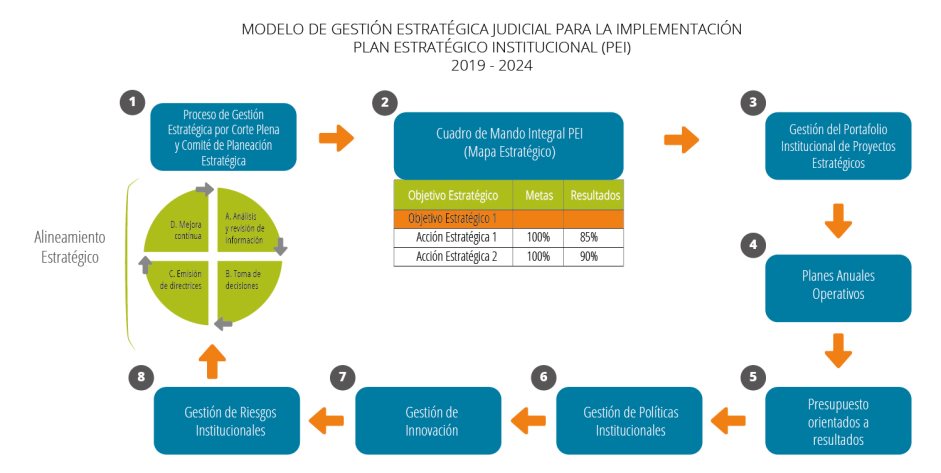 Fuente: Informe 1183-PLA-PE-2020 (informe actualizado con la gestión de riesgos institucionales).Es importante destacar que, para este informe, nos vamos a enfocar en el punto e, denominado “Gestión de Políticas Institucionales”. Justificación del Seguimiento a las Políticas Institucionales del Poder Judicial.La Corte Plena, en sesión 02-20 celebrada el 13 de enero de 2020, artículo LXX, conoció el informe relacionado con la propuesta para implementar la metodología para la confección y aprobación de Políticas Institucionales, en donde acordó lo siguiente:“Acoger el informe N° 1995-PLA-PE-2019, por ende: 1.) Aprobar el “Modelo de Gestión (formulación, implementación, seguimiento y evaluación) de Políticas Institucionales” en los términos señalados en el apartado III del citado informe y con las observaciones señaladas por la licenciada Nacira Valverde Bermúdez, Directora de ese despacho. 3.) Aprobar el “Proceso de Gestión Estratégica de Políticas Institucionales (Alineación Estratégica)”, contenido en el apartado IV de este informe, que incluye la elaboración de un informe semestral de seguimiento y evaluación de los resultados obtenidos de la gestión de las políticas institucionales, a cargo del Subproceso de Evaluación de la Dirección de Planificación, con el fin de que sea conocido por esta Corte para la toma de decisiones correspondiente.” Resumen de informe de actividades a realizar y el plan de trabajo (cronograma).Por medio de esta etapa de planeación se planteó una propuesta de cronograma para para lograr rendir el informe de seguimiento a las Políticas Institucionales del Poder Judicial. Esta etapa implica mapear las actividades a realizar y el plan de trabajo que se llevará a cabo. Dentro de las posibles actividades que se pueden incorporar en el cronograma se presentan las siguientes: Capacitación sobre el Modelo de Gestión de Políticas Institucionales (formulación, implementación seguimiento y evaluación).Realimentación y comunicación a las instancias responsables (se remite correo electrónico a las instancias responsables de la Política Institucional con la cantidad de metas operativas con un avance del cumplimiento inferior al 75%).Recopilación de información.Análisis y clasificación de la información.Elaboración del informe.Entrega del informe de seguimiento a las Políticas Institucionales del Poder Judicial.A continuación, se presenta el cronograma desarrollado: Ilustración 1Cronograma de actividadesFuente: elaboración propia.  Técnicas empleadas en el seguimiento.Como técnicas empleadas en el en el desarrollo del presente seguimiento, se realizaron las siguientes actividades:Recopilación de evidencias sobre las actuaciones realizadas durante el período de ejecución de las metas, en este caso los primeros diez meses del 2021.Generar los reportes por medio del Sistema PEI de cada una de las oficinas responsables de brindar la información. Consolidación de matrices de las metas estratégicas por cada Política Institucional con el fin de realizar una sola matriz que detalle los resultados a nivel general.  Revisar los resultados obtenidos para cada indicador, según la información suministrada por las oficinas.La clasificación del cumplimiento de cada meta se estableció de la siguiente manera: Cuadro 3Definición de parámetros y rangos de cumplimiento en el seguimiento de las Políticas Institucionales del 2021Fuente: Elaboración propia con base de los lineamientos técnicos sobre el presupuesto de la República, Ministerio de Hacienda.Las conclusiones del análisis realizado por el Subproceso de Evaluación de la Dirección de la Dirección de Planificación quedan evidenciadas en el presente informe en el apartado 9 y de forma explícita en cada matriz. La expectativa es que al 31 de octubre de 2021 las diferentes metas estratégicas se encuentren al menos en proceso 75%.Alcance del seguimiento.Con el objetivo de establecer la periodicidad de los seguimientos, se informa que el corte establecido para realizar el seguimiento a las Políticas Institucionales fue el 31 de octubre del 2021 con un 90,78% de cumplimiento, esto con base en el análisis de 14 Políticas Institucionales, las cuales están conformadas por 27 metas estratégicas y 2127 metas operativas.Gráfico 2Porcentaje de avance del cumplimiento de las Políticas InstitucionalesPeriodo enero a octubre 2021                      Fuente: Sistema PEI al 31 de octubre del 2021.En términos porcentuales, se puede indicar que el avance en el cumplimiento de las Políticas Institucionales del Poder Judicial registra un 90,78% de cumplimiento contra un 9,22% que continua pendiente o en proceso de ser cumplido o ejecutado. Para ser un porcentaje que equivale a todas las labores actuadas en los primeros 10 meses del 2021, podría constituirse como un valor positivo ya que sobrepasa el 75%.AntecedentesLa Corte Plena conoció el informe 1463-PLA-2018 del 30 de noviembre del 2018, en sesión 56-18 celebrada el 10 de diciembre del 2018, artículo XXIII, acordó tener por hecha la exposición de la licenciada Nacira Valverde Bermúdez, Directora de Planificación, sobre el Plan Estratégico Institucional 2019-2024. En ese sentido se acoge el informe 1463-PLA-2018, Plan Estratégico Institucional 2019-2024, así como sus recomendaciones en los términos señalados.En sesión 02-20 celebrada el 13 de enero de 2020, artículo LXX, la Corte Plena conoció el informe relacionado con la propuesta para implementar la metodología para la confección y aprobación de Políticas Institucionales, en donde acordó lo siguiente:“Acoger el informe N° 1995-PLA-PE-2019, por ende: 1.) Aprobar el “Modelo de Gestión (formulación, implementación, seguimiento y evaluación) de Políticas Institucionales” en los términos señalados en el apartado III del citado informe y con las observaciones señaladas por la licenciada Nacira Valverde Bermúdez, Directora de ese despacho. 3.) Aprobar el “Proceso de Gestión Estratégica de Políticas Institucionales (Alineación Estratégica)”, contenido en el apartado IV de este informe, que incluye la elaboración de un informe semestral de seguimiento y evaluación de los resultados obtenidos de la gestión de las políticas institucionales, a cargo del Subproceso de Evaluación de la Dirección de Planificación, con el fin de que sea conocido por esta Corte para la toma de decisiones correspondiente.”Objetivo del Seguimiento.El objetivo principal del informe es analizar las acciones realizadas durante los primeros diez meses del 2021 (enero a octubre), con el fin de determinar el cumplimiento de avance obtenido por cada instancia judicial que cuenta con una meta estratégica y una meta operativa vinculada a una Política Institucional, que permita conocer el porcentaje de avance y tomar las acciones necesarias, para su cumplimiento. Descripción de la estrategia del seguimiento.Este apartado permite obtener información sobre el estado de avance en la ejecución de las Políticas, y facilita el control por parte de los responsables estratégicos, así como la adaptación de la planificación estratégica ante nuevos escenarios. El seguimiento del Plan se efectúa mediante las acciones y compromisos asumidos por los responsables de las estrategias, los cuales fueron vinculados en el Plan Anual Operativo. El grado de avance y, por ende, el logro de las diferentes estrategias y la consecución del marco estratégico definido en el Plan Estratégico Institucional (PEI), depende de la ejecución de estas acciones. Asimismo, la instancia rectora de la Política verificará la información proporcionada y tomará las medidas necesarias para que se lleve a cabo la efectiva implementación de la Política Institucional, por medio de los sistemas informatizados (Sistema PAO y Sistema PEI), se podrá llevar a cabo el seguimiento en periodos estratégicos de las políticas institucionales, donde se podrá determinar el nivel de avance de una Política de acuerdo con sus metas asociadas.A su vez, se podrá desagregar cada una de las políticas institucionales y determinar quiénes son responsables en el cumplimiento, cuáles actividades están asociadas, cuántas metas reportan avances, así como su cumplimiento porcentual, entre otros.Diagnóstico.En este apartado vamos a desarrollar las fases del seguimiento de las acciones ejecutadas durante los primeros diez meses del 2021, el cual consiste en una primera fase en el avance del cumplimiento de las Políticas Institucionales, seguido de la segunda fase la cual consiste en determinar el cumplimiento de avance de las metas estratégicas de acuerdo con el tema estratégico y finalmente  la tercera fase se enfoca en analizar el cumplimiento de avance de las metas operativas, el cual consiste en monitorear el avance obtenido durante el periodo y, de esta manera, concretar los logros alcanzados al finalizar el 2021. Avance del cumplimiento de Políticas al 31 de octubre del 2021.A continuación, se presenta 14 Políticas Institucionales del Poder Judicial, que provienen del Plan Estratégico Institucional 2019-2024, en donde se destaca que cada Política Institucional contiene Metas Estratégicas y Metas Operativas.Cuadro 4Políticas Institucionales del Poder Judicial.2021Fuente: Sistema PEI al 31 de octubre del 2021.El avance de cumplimento de las Políticas Institucionales, con corte al 31 de octubre se encuentran entre los valores de 99% y 83%, en donde se obtiene que la Políticas Institucional “Reglas prácticas para facilitar el acceso a la justicia de las Poblaciones Indígenas” tiene un 99% de cumplimiento. Seguido de la política “Política Institucional para el acceso a la Justicia por parte de la población migrante y refugiada”, la política “Política del derecho al acceso a la justicia para personas menores en condiciones de vulnerabilidad sometidos al proceso penal juvenil en Costa Rica, seguido de la política “Política para Garantizar el Adecuado Acceso a la Justicia de la Población Adulta Mayor y Personas con Discapacidad y finalmente la política denominada “Reglas de Brasilia sobre acceso a la justicia de las personas en condición de vulnerabilidad” todas con un avance de cumplimiento del 97%. Avance en el cumplimiento de las Metas Estratégicas.A continuación, se detallan los avances en el cumplimiento de las Metas Estratégicas relacionadas con las Políticas Institucionales del Poder Judicial al 31 de octubre del 2021.Cuadro 5Avance de cumplimento de las Metas Estratégicas de las Políticas Institucionales del Poder Judicial al Primer Semestre del 2021.Fuente: Sistema PEI, al 31 de octubre del 2021.Del cuadro anterior se puede determinar el avance de cumplimiento de las Metas Estratégicas al 31 de octubre del 2021, en términos generales se tiene un cumplimiento del 99, 79%Gráfico 3Porcentaje de avance de cumplimiento por Meta EstratégicaDe enero a octubre del 2021.              Fuente: Sistema PEI, al 31 de octubre del 2021.Del total de las Metas Estratégicas que compone la estructura de las Políticas Institucionales del Poder Judicial, se tiene un primer bloque de veinticinco Metas Estratégicas (equivalente a un 92% del total de las Metas) con porcentajes de avance de cumplimiento entre 76% y 100% en estado óptimo o completado, es decir que ya se comienzan a obtener resultados sobre los proyectos.Por su parte, se encuentra una Meta Estratégica (que equivale a un 4% del total de las Metas) con porcentajes de avance de cumplimiento entre 51% y 75% en estado en proceso, lo cual evidencia una atención y actualización oportuna para lograr alcanzar las metas programadas.Finalmente, una Meta Estratégica (equivale a un 4% de la totalidad), con porcentajes de avance de cumplimiento entre 26% y 50% en estado atención, es decir, se tiene que prestar atención a la Meta Estratégica denominada “Que al finalizar el 2024, se haya cumplido la estrategia de capacitación diseñada para el Organismo de Investigación Judicial”, con el fin de obtener los resultados deseados.Gráfico 4Temas Estratégicos relacionado a las Metas Estratégicas2021              Fuente: Sistema PEI, al 31 de octubre del 2021.Del grafico anterior, se obtiene que el 44% (12 Metas Estratégicas) pertenecen al Tema Estratégico denominado “Optimización e innovación de los servicios judiciales, mientras que el 30% (8 Metas Estratégicas) pertenecen al Tema Estratégico denominado “Confianza y probidad en justicia”, seguidamente el 19% (5 Metas Estratégicas) pertenecen al Tema Estratégico denominado “Gestión del Personal” y finalmente el 7% (2 Metas Estratégicas) pertenecen al Tema Estratégico denominado “Resolución oportuna de conflictos”.  Avance de cumplimiento por Política Institucional y Meta Operativa.A continuación, se detallan los avances en el cumplimiento de las Metas Operativas relacionadas con las Políticas Institucionales del Poder Judicial al 31 de octubre del 2021.Política: Reglas Prácticas para facilitar el acceso a la justicia de las Poblaciones Indígenas.La Política Institucional “Reglas Prácticas para facilitar el acceso a la justicia de las Poblaciones Indígenas”, tiene como Instancia Rectora la Comisión de Acceso a la Justicia y Subcomisión de personas indígenas, compuesta por 27 metas operativas (ver anexo 1).La cantidad de metas operativas vinculadas a la oficina responsable, lo vemos a continuación: Gráfico 5Oficinas responsables con metas operativas vinculadasAl 31 de octubre 2021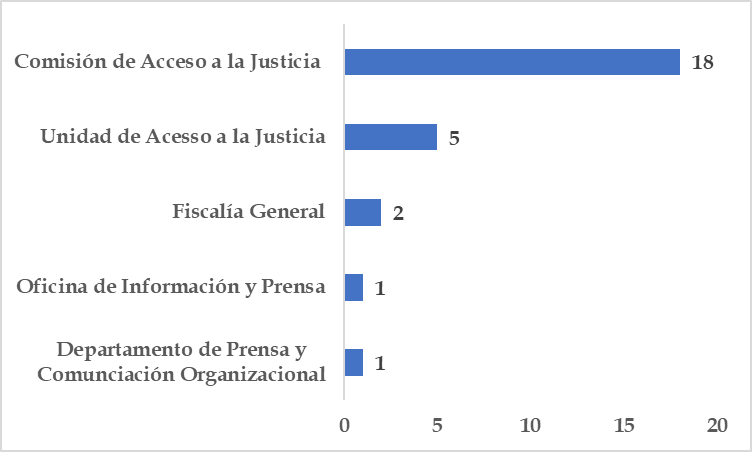                     FUENTE: Sistema PEI, 31 octubre de 2021.Del gráfico anterior se obtiene que la Comisión de Acceso a la Justicia, es la oficina con más metas operativas (un total de 18 metas) vinculadas al Plan Anual Operativo para este 2021, seguido de la Unidad de Acceso a la Justicia (un total de 5 metas operativas), por otro lado, la Fiscalía General (un total de 2 metas operativas) y finalmente la Oficina de Información y Prensa y el Departamento de Prensa y Comunicación Organizacional con un total de una meta operativa.Para el seguimiento del 2021 se tiene un total de 27 metas operativas para la Política Institucional analizada, su cumplimiento se refleja a continuación: Gráfico 6Cantidad de metas operativas según su cumplimiento Al 31 de octubre 2021                     FUENTE: Sistema PEI, 31 octubre de 2021.Se puede indicar que, de las 27 metas operativas vinculadas al Plan Anual Operativo, 26 metas ya se encuentran completadas (100%), mientras que una meta se encuentra un estado óptimo con un valor de cumplimiento del 95% al 31 de octubre del 2021; sin embargo, supera el porcentaje promedio de cumplimiento al 31 de octubre del 2021 (83%).Política: Política Institucional para el acceso a la justicia por parte de la población migrante y refugiada.La Política Institucional “Política Institucional para el acceso a la justicia por parte de la población migrante y refugiada”, tiene como Instancia Rectora la Comisión Nacional para el Mejoramiento de la Administración de Justicia y a la Subcomisión de personas migrantes y refugiadas, compuesta por 32 metas operativas (ver anexo 2).La cantidad de metas operativas vinculadas a la oficina responsable, lo vemos a continuación:Gráfico 7Oficinas responsables con metas operativas vinculadasAl 31 de octubre 2021FUENTE: Sistema PEI, 31 octubre de 2021.Según los datos del gráfico anterior, se observa como la Comisión de Acceso a la Justicia tiene vinculada 18 metas operativas al Plan Anual Operativo para este 2021, seguido de la Unidad de Acceso a la Justicia (con un total de 5 metas), por otro lado la Comisión Nacional para el Mejoramiento de la Administración de la Justicia (con 3 metas operativas), seguido de la Fiscalía General y el Subproceso de Organizacional Institucional (con 2 metas cada una) y finalmente el Departamento de Prensa y Comunicación Organizacional y la Oficina de Información de Prensa (con una meta cada una).Para el seguimiento del 2021 se tiene un total de 32 metas operativas para la Política Institucional analizada, su cumplimiento se refleja a continuación: Gráfico 8Cantidad de metas operativas según su cumplimiento Al 31 de octubre 2021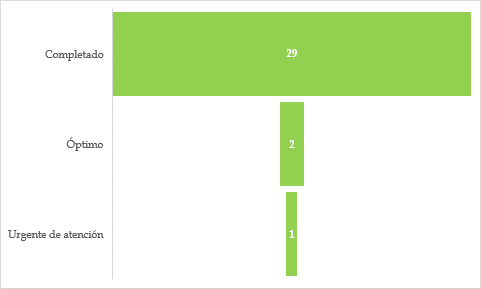                      FUENTE: Sistema PEI, 31 octubre de 2021.Acorde a los avances de las metas operativas, para 2021 (al 31 de octubre de 2021) el nivel de cumplimiento general es 29 metas operativas cumplen con el estado completado, mientras que 2 metas cumplen con el estado óptimo y finalmente una meta en estado urgente de atención.Finalmente, la meta operativa denominada “Que, durante el 2021, se haya cumplido al 100% con las actividades relacionadas con la elaboración del informe de apertura efectiva de fin y principio de año y Semana Santa”, presenta un estado de urgente de atención con un porcentaje de avance de cumplimiento del 25% al 31 de octubre del 2021; sin embargo, se logró constatar que el plazo para cumplirse es el 31 de diciembre del 2021, es importante indicar que al 15 de diciembre del 2021 la meta operativa citada se encuentra en estado completado con un 100% de cumplimiento.Política: Políticas del derecho al acceso a la justicia para personas menores en condiciones de vulnerabilidad sometidos al proceso penal juvenil en Costa Rica.La Política Institucional “Políticas del derecho al acceso a la justicia para personas menores en condiciones de vulnerabilidad sometidos al proceso penal juvenil en Costa Rica”, tiene como Instancia Rectora a la Comisión de Acceso a la Justicia y a la Subcomisión de Penal Juvenil, compuesta por 35 metas operativas (ver anexo 3).La cantidad de metas operativas vinculadas a la oficina responsable, lo vemos a continuación:Gráfico 9 Oficinas responsables con metas operativas vinculadasAl 31 de octubre 2021              FUENTE: Sistema PEI, 31 octubre de 2021.Del gráfico anterior, se obtiene que la Comisión de Acceso a la Justicia tiene vinculadas 24 metas operativas para el 2021, seguido de la Unidad de Acceso a la Justicia la cual tiene una vinculación de 5 metas operativas, por otro lado, el Subproceso de Organizacional Institucional y la Fiscalía General, tienen una vinculación de dos metas operativas y finalmente la Oficina de Información de Prensa y el Departamento de Prensa y Comunicación Organizacional tienen una vinculación de una meta operativa.Para el seguimiento del 2021 se tiene un total de 32 metas operativas para la Política Institucional analizada, su cumplimiento se refleja a continuación: Gráfico 10 Cantidad de metas operativas según su cumplimiento Al 31 de octubre 2021                     FUENTE: Sistema PEI, 31 octubre de 2021.Del análisis anterior se determina que 32 metas operativas tienen el estado completado, localizándolo como el estado de mayor porcentaje con un 91%, mientras que el estado óptimo tiene 2 metas operativas y el estado urgente de atención tiene una meta operativa.Finalmente, la meta operativa denominada “Que, durante el 2021, se haya cumplido al 100% con las actividades relacionadas con la elaboración del informe de apertura efectiva de fin y principio de año y Semana Santa”, presenta un estado de urgente de atención con un porcentaje de avance de cumplimiento del 25% al 31 de octubre del 2021; sin embargo, se logró constatar que el plazo para cumplirse es el 31 de diciembre del 2021, es importante indicar que al 15 de diciembre del 2021 la meta operativa citada se encuentra en estado completado con un 100% de cumplimiento.Política: Políticas para Garantizar el Adecuado Acceso a la Justicia de la Población Adulta Mayor y Personas con Discapacidad.La Política Institucional “Política: Políticas para Garantizar el Adecuado Acceso a la Justicia de la Población Adulta Mayor y Personas con Discapacidad”, tiene como Instancia Rectora a la Comisión de Acceso a la Justicia y a la Subcomisión de Penal Juvenil, compuesta por 36 metas operativas (ver anexo 4).La cantidad de metas operativas vinculadas a la oficina responsable, lo vemos a continuación:Gráfico 11 Oficinas responsables con metas operativas vinculadasAl 31 de octubre 2021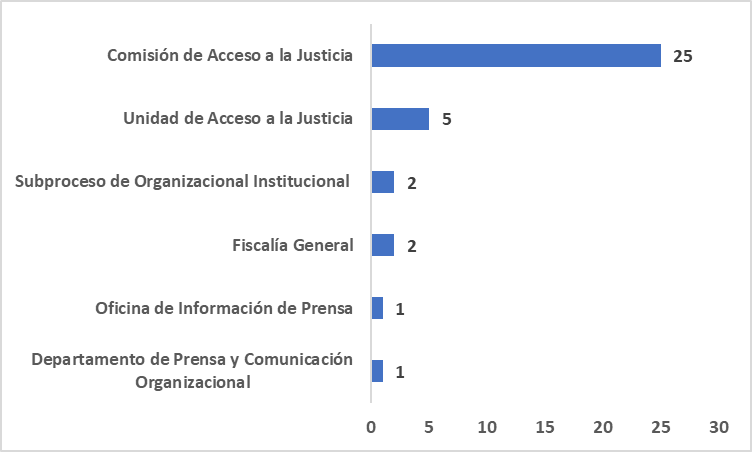     FUENTE: Sistema PEI, 31 octubre de 2021.Según los datos del gráfico anterior, se puede indicar que la Comisión de Acceso a la Justicia, es la oficina con más metas operativas vinculadas con 25 metas, seguidamente de la Unidad de Acceso a la Justicia con 5 metas operativas vinculadas, adicionalmente la Fiscalía General y el Subproceso de Organizacional Institucional tiene 2 metas operativas vinculadas y finalmente el Departamento de Prensa y Comunicación Organizacional y la Oficina de Información de Prensa cuentan con una meta operativa vinculada.Para el seguimiento del 2021 se tiene un total de 36 metas operativas para la Política Institucional analizada, su cumplimiento se refleja a continuación: Gráfico 12 Cantidad de metas operativas según su cumplimiento Al 31 de octubre 2021                     FUENTE: Sistema PEI, 31 octubre de 2021.Acorde al cumplimiento de avances de las metas operativas, para 2021 (al 31 de octubre de 2021) el nivel de cumplimiento general es “completado” ya que el 92% de las metas operativas (33 metas) se encuentran en el estado de completado, mientras que el 5% (2 metas) se localiza en el estado óptimo y el otro 3% (una meta) se encuentra en estado urgente de atención.Finalmente, la meta operativa denominada “Que, durante el 2021, se haya cumplido al 100% con las actividades relacionadas con la elaboración del informe de apertura efectiva de fin y principio de año y Semana Santa”, presenta un estado de urgente de atención con un porcentaje de avance de cumplimiento del 25% al 31 de octubre del 2021; sin embargo, se logró constatar que el plazo para cumplirse es el 31 de diciembre del 2021, es importante indicar que al 15 de diciembre del 2021 la meta operativa citada se encuentra en estado completado con un 100% de cumplimiento.Política: Reglas de Brasilia sobre acceso a la justicia de las personas en condición de vulnerabilidad.La Política Institucional “Política: Reglas de Brasilia sobre acceso a la justicia de las personas en condición de vulnerabilidad”, tiene como Instancia Rectora a la Comisión de Acceso a la Justicia, compuesta por 42 metas operativas (ver anexo 5).La cantidad de metas operativas vinculadas a la oficina responsable, lo vemos a continuación:Gráfico 13Oficinas responsables con metas operativas vinculadasAl 31 de octubre 2021                     FUENTE: Sistema PEI, 31 octubre de 2021.Se identifica que la Comisión de Acceso a la Justicia es la oficina con más metas operativas vinculadas (con 31 metas), Unidad de Acceso a la Justica (con 5 metas), seguido del Subproceso de Organizacional Institucional y la Fiscalía General (con 2 metas cada una) y finalmente la Oficina de Información de Prensa y el Departamento de Prensa y Comunicación Organizacional (con una meta cada una).Para el seguimiento del 2021 se tiene un total de 42 metas operativas para la Política Institucional analizada, su cumplimiento se refleja a continuación: Gráfico 14Cantidad de metas operativas según su cumplimiento Al 31 de octubre 2021                    FUENTE: Sistema PEI, 31 octubre de 2021.Como se observa del gráfico anterior, el nivel de cumplimiento general es “completado” ya que 39 metas operativas se encuentran en el estado de completado, mientras que 2 metas operativas se localizan en el estado óptimo y una meta operativa se encuentra en estado urgente de atención.Finalmente, la meta operativa denominada “Que, durante el 2021, se haya cumplido al 100% con las actividades relacionadas con la elaboración del informe de apertura efectiva de fin y principio de año y Semana Santa”, presenta un estado de urgente de atención con un porcentaje de avance de cumplimiento del 25% al 31 de octubre del 2021; sin embargo, se logró constatar que el plazo para cumplirse es el 31 de diciembre del 2021, es importante indicar que al 15 de diciembre del 2021 la meta operativa citada se encuentra en estado completado con un 100% de cumplimiento.Política: Política pública de Justicia Juvenil Restaurativa en Costa Rica.La Política Institucional “Política pública de Justicia Juvenil Restaurativa en Costa Rica”, tiene como Instancia Rectora a la Oficina de Justicia Restaurativa, compuesta por 25 metas operativas (ver anexo 6).La cantidad de metas operativas vinculadas a la oficina responsable, lo vemos a continuación:Gráfico 15 Oficinas responsables con metas operativas vinculadasAl 31 de octubre 2021FUENTE: Sistema PEI, 31 octubre de 2021.Del gráfico anterior se puede indicar que la Fiscalía Adjunta Penal Juvenil es la oficina con más metas operativas vinculadas (7 metas operativas), seguido de la Unidad de Defensa de Penal Juvenil (con 5 metas operativas), por otro lado el Departamento de Trabajo Social y Psicología (Sede Central) (con 4 metas), posteriormente la Escuela Judicial (con 3 metas), seguidamente la Jefatura de Defensa Pública y la Sección Penal Juvenil (con 2 metas) y finalmente el Juzgado Ejecución de las Sanciones Penales Juveniles y el Tribunal de Apelación de Sentencia de Penal Juvenil (con una meta).Para el seguimiento del 2021 se tiene un total de 25 metas operativas para la Política Institucional analizada, su cumplimiento se refleja a continuación: Gráfico 16 Cantidad de metas operativas según su cumplimiento Al 31 de octubre 2021              FUENTE: Sistema PEI, 31 octubre de 2021.Del análisis anterior se determina que el nivel de cumplimiento general es de completado, ya que se 17 metas operativas se encuentran completadas, mientras que 3 metas operativas se encuentran en proceso, seguidamente 3 metas operativas se encuentran en el estado óptimo y finalmente 2 metras operativas se encuentran en estado atención.Finalmente, las metas operativas denominadas “Que al finalizar el 31 de diciembre, se haya realizado una supervisión por semestre a los 22 profesionales” y “Que al 31 de diciembre de 2021, se hayan ejecutado al menos dos talleres de autocuido con personas que integran los equipos interdisciplinarios de Justicia Restaurativa”, presentan un estado de atención con un porcentaje de avance de cumplimiento del 50% al 31 de octubre del 2021; sin embargo, se logró constatar que el plazo para cumplirse es el 31 de diciembre del 2021.Política: Declaración de la Política de Accesibilidad para las personas con discapacidad en el Poder Judicial. La Política Institucional “Declaración de la Política de Accesibilidad para las personas con discapacidad en el Poder Judicial”, tiene como Instancia Rectora a la Comisión de Acceso a la Justicia y a la Subcomisión de Personas con discapacidad, compuesta por 38 metas operativas (ver anexo 7).La cantidad de metas operativas vinculadas a la oficina responsable, lo vemos a continuación:Gráfico 17 Oficinas responsables con metas operativas vinculadasAl 31 de octubre 2021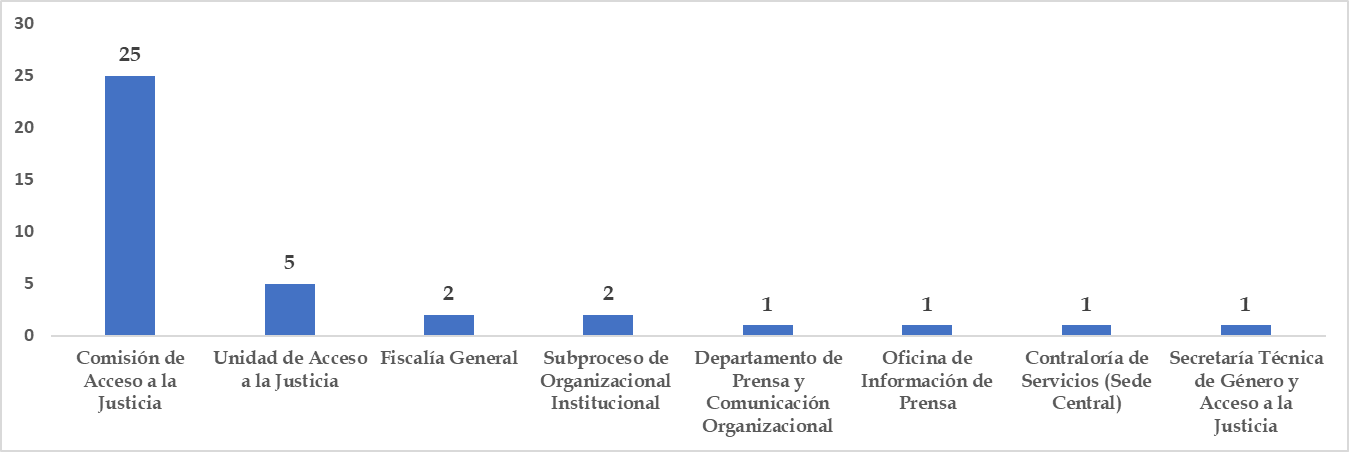                              FUENTE: Sistema PEI, 31 octubre de 2021.Como se observa en el gráfico anterior, se puede mencionar que la Comisión de Acceso a la Justicia es la oficina con mayor cantidad de metas operativas vinculadas (con 25 metas), seguido de la Unidad de Acceso a la Justicia (con 5 metas), por otro lado, la Fiscalía General y el Subproceso Organizacional Institucional (con 2 metas cada una) y finalmente el Departamento de Prensa y Comunicación Organizacional, la Oficina de Información de Prensa, la Contraloría de Servicios (sede central) y la Secretaría Técnica de Género y Acceso a la Justicia (con una meta cada una).Para el seguimiento del 2021 se tiene un total de 38 metas operativas para la Política Institucional analizada, su cumplimiento se refleja a continuación: Gráfico 18 Cantidad de metas operativas según su cumplimiento Al 31 de octubre 2021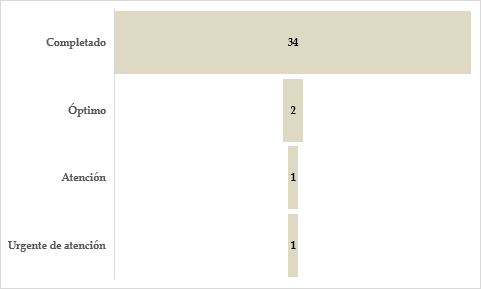                      FUENTE: Sistema PEI, 31 octubre de 2021.Del gráfico anterior, se puede indicar que el nivel de cumplimiento general es “completado” ya que 34 metas operativas se encuentran en el estado de completado, mientras que 2 metas operativas se localizan en el estado óptimo, finalmente una meta operativa se encuentra el estado atención y una meta en estado urgente de atención.Adicionalmente, se puede mencionar que la meta operativa denominada “Que, al finalizar el mes de diciembre de 2021, se haya confeccionado y aplicado una encuesta en relación con la existencia de las ayudas técnicas disponibles en la institución para las personas en situación de discapacidad.”, presenta un estado de atención con un porcentaje de avance de cumplimiento del 50% al 31 de octubre del 2021; sin embargo, se logró constatar que el plazo para cumplirse es el 31 de diciembre del 2021.Finalmente, la meta operativa denominada “Que durante el 2021, se haya cumplido al 100% con las actividades relacionadas con la elaboración del informe de apertura efectiva de fin y principio de año y Semana Santa”, presenta un estado de urgente atención con un avance de cumplimiento del 25% al 31 ce octubre del 2021; sin embargo, se logró constatar que el plazo para cumplirse es el 31 de diciembre del 2021, es importante indicar que al 15 de diciembre del 2021 la meta operativa citada se encuentra en estado completado con un 100% de cumplimiento.Política: Política Institucional para el acceso de la justicia de personas afrodescendientes.La Política Institucional “Política Institucional para el acceso de la justicia de personas afrodescendientes.”, tiene como Instancia Rectora a la Unidad de Acceso a la Justicia, compuesta por 29 metas operativas (ver anexo 8).La cantidad de metas operativas vinculadas a la oficina responsable, lo vemos a continuación:Gráfico 19 Oficinas responsables con metas operativas vinculadasAl 31 de octubre 2021                     FUENTE: Sistema PEI, 31 octubre de 2021.Como se puede observar, la Comisión de Acceso a la Justicia es la Oficina con mayor cantidad de metas operativas vinculadas (con 23 metas), seguida del Subproceso Organizacional Institucional y la Fiscalía General (con 2 metas) y finalmente la Oficina de Información de Prensa y el Departamento de Prensa y Comunicación Organizacional (con una meta).Para el seguimiento del 2021 se tiene un total de 29 metas operativas para la Política Institucional analizada, su cumplimiento se refleja a continuación: Gráfico 20 Cantidad de metas operativas según su cumplimiento Al 31 de octubre 2021                     FUENTE: Sistema PEI, 31 octubre de 2021.Acorde al cumplimiento de avances de las metas operativas, para 2021 (al 31 de octubre de 2021) el nivel de cumplimiento general es “completado” ya que las 26 metas operativas se encuentran en el estado de completado, mientras que 2 metas operativas se localizan en el estado óptimo y una meta operativa se encuentra en estado urgente de atención.Finalmente, la meta operativa denominada “Que, durante el 2021, se haya cumplido al 100% con las actividades relacionadas con la elaboración del informe de apertura efectiva de fin y principio de año y Semana Santa”, presenta un estado de urgente de atención con un porcentaje de avance de cumplimiento del 25% al 31 de octubre del 2021; sin embargo, se logró constatar que el plazo para cumplirse es el 31 de diciembre del 2021, es importante indicar que al 15 de diciembre del 2021 la meta operativa citada se encuentra en estado completado con un 100% de cumplimiento. Política: Política Judicial dirigida al Mejoramiento del Acceso a la Justicia de las Niñas, Niños y Adolescentes en Costa Rica.La Política Institucional “Política Judicial dirigida al Mejoramiento del Acceso a la Justicia de las Niñas, Niños y Adolescentes en Costa Rica”, tiene como Instancia Rectora a la Comisión de Acceso a la Justicia y la Subcomisión Niños, Niñas y Adolescentes, compuesta por 29 metas operativas (ver anexo 9).La cantidad de metas operativas vinculadas a la oficina responsable, lo vemos a continuación:Gráfico 21 Oficinas responsables con metas operativas vinculadasAl 31 de octubre 2021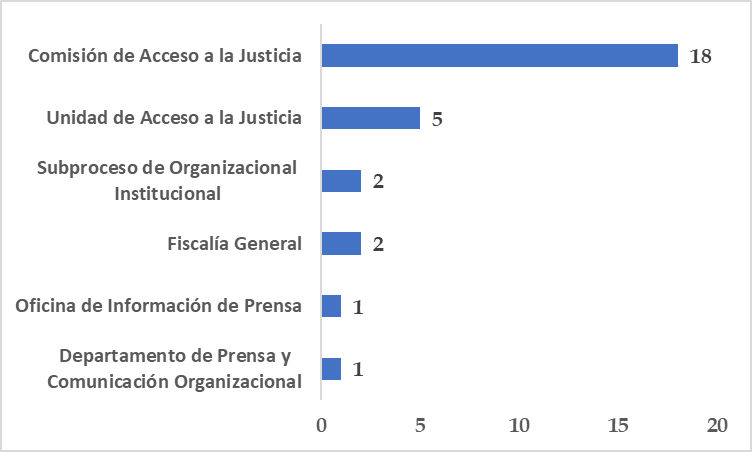 FUENTE: Sistema PEI, 31 octubre de 2021.Del Gráfico anterior, se puede observar cómo la Comisión de Acceso a la Justicia es la Oficina con mayor cantidad de metas operativas vinculadas (con 18 metas), seguida de la Unidad de Acceso a la Justicia (con 5 metas), por otro lado, la Fiscalía General y el Subproceso Organizacional Institucional (con 2 metas cada una) y finalmente la Oficina de Información de Prensa y el Departamento de Prensa y Comunicación Organizacional (con una meta cada una).Para el seguimiento del 2021 se tiene un total de 29 metas operativas para la Política Institucional analizada, su cumplimiento se refleja a continuación: Gráfico 22 Cantidad de metas operativas según su cumplimiento Al 31 de octubre 2021                     FUENTE: Sistema PEI, 31 octubre de 2021.Del análisis anterior, se puede indicar que el nivel de cumplimiento general es “completado” ya que las 26 metas operativas se encuentran en el estado de completado, mientras que 2 metas operativas se localizan en el estado óptimo y una meta operativa se encuentra en estado urgente de atención.Finalmente, la meta operativa denominada “Que, durante el 2021, se haya cumplido al 100% con las actividades relacionadas con la elaboración del informe de apertura efectiva de fin y principio de año y Semana Santa”, presenta un estado de urgente de atención con un porcentaje de avance de cumplimiento del 25% al 31 de octubre del 2021; sin embargo, se logró constatar que el plazo para cumplirse es el 31 de diciembre del 2021, es importante indicar que al 15 de diciembre del 2021 la meta operativa citada se encuentra en estado completado con un 100% de cumplimiento.Política: Política de Justicia Abierta para el Poder Judicial de Costa Rica.La Política Institucional “Política de Justicia Abierta para el Poder Judicial de Costa Rica”, tiene como Instancia Rectora a la Comisión para el Mejoramiento de la Administración de Justicia, compuesta por 13 metas operativas (ver anexo 10).La cantidad de metas operativas vinculadas a la oficina responsable, lo vemos a continuación:Gráfico 23 Oficinas responsables con metas operativas vinculadasAl 31 de octubre 2021                    FUENTE: Sistema PEI, 31 octubre de 2021.De la información anterior, se destaca como la Comisión para el Mejoramiento de la Administración de Justicia es la Oficina con mayor cantidad de metas operativas vinculadas (con 6 metas), seguida de la Jefatura de la Defensa Pública (con 2 metas), y finalmente la Ofician Rectora de Justicia Restaurativa, Oficina de Cumplimiento, Escuela Judicial, Departamento de Prensa y Comunicación Organizacional y el Centro de Apoyo, Coordinación y Mejoramiento de la Administración de la Justicia (con una meta cada una).Para el seguimiento del 2021 se tiene un total de 13 metas operativas para la Política Institucional analizada, su cumplimiento se refleja a continuación: Gráfico 24 Cantidad de metas operativas según su cumplimiento Al 31 de octubre 2021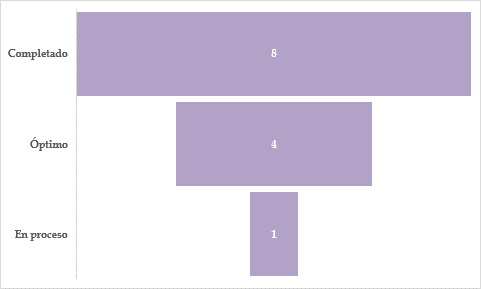                       FUENTE: Sistema PEI, 31 octubre de 2021.Se puede indicar que el nivel de cumplimiento general es “completado” ya que 8 metas operativas se encuentran en el estado de completado, mientras que 4 metas operativas se localizan en el estado óptimo y una meta operativa se encuentra en estado en proceso.Política: Política Axiológica del Poder Judicial.La Política Institucional “Política Axiológica del Poder Judicial”, tiene como Instancia Rectora a la Secretaría Técnica de Ética y Valores, compuesta por 42 metas operativas (ver anexo 11).La cantidad de metas operativas vinculadas a la oficina responsable, lo vemos a continuación:Gráfico 25 Oficinas responsables con metas operativas vinculadasAl 31 de octubre 2021FUENTE: Sistema PEI, 31 octubre de 2021.Como se puede observar, el Departamento de Prensa y Comunicación Organizacional es la oficina con más metas operativas (10 metas) vinculadas para este 2021, seguidamente de la Unidad de Capacitación y Supervisión (Ministerio Público) y Sección Gestión de la Capacitación (con 5 metas), adicionalmente la Unidad de Inspección Fiscal, Sala Constitucional y Comisión Nacional para el Mejoramiento de la Administración de Justicia (con 3 metas), seguidamente la Unidad servicio de salud para empleados I Circuito Judicial de San José, Unidad de Capacitación y Supervisión (Defensa Pública), Unidad de Adiestramiento y la Oficina de Información de Prensa (con 2 metas) y finalmente el Subproceso de Planeación Estratégica, Subproceso de Evaluación, Sección de Reclutamiento y Selección, Sección de la Administración de la Carrera Judicial y la Fiscalía General (con una meta).Para el seguimiento del 2021 se tiene un total de 13 metas operativas para la Política Institucional analizada, su cumplimiento se refleja a continuación: Gráfico 26 Cantidad de metas operativas según su cumplimiento Al 31 de octubre 2021                     FUENTE: Sistema PEI, 31 octubre de 2021.Acorde al cumplimiento de avances de las metas operativas, para 2021 (al 31 de octubre de 2021) el nivel de cumplimiento general es “completado” ya que el 74% de las metas operativas se encuentran en el estado de completado (31 metas), mientras que el 9% se localiza en el estado óptimo y atención (4 metas), y el otro 8% se encuentra en estado en proceso (3 metas).Finalmente, las metas operativas denominadas “Que al 31 de diciembre del año 2021, se realice una actividad de formación para el fortalecimiento de los valores compartidos con el personal del Departamento de Prensa y Comunicación Organizacional.  (Compromiso de la Política Axiológica)”, “Que a finales del año 2021 se cuente con el rediseño del programa de capacitación en el tema de educación moral y vivencia de valores para la población del OIJ y de acuerdo con los resultados de la evaluación efectuada”  y “Que al 31 de diciembre de 2021, se haya implementado la estrategia de capacitación para el personal del Organismo de Investigación Judicial” presenta un estado de atención con un porcentaje de avance de cumplimiento del 50% al 31 de octubre del 2021, mientras que la meta operativa “Que al 31 de diciembre de año 2021, se haya incluido en al menos dos campañas asignadas por el Consejo Superior, Corte Plena y las realizadas por el Departamento de Prensa, aspectos relacionados con el Sistema de Gestión Ética. (Compromiso de la Política Axiológica)” presenta un estado de atención con un porcentaje de avance de cumplimiento del 45% al 31 de octubre del 2021; sin embargo, se logró constatar que el plazo para cumplirse de las metas citadas es  el 31 de diciembre del 2021.Política: Política de Igualdad de Género del Poder Judicial.La Política Institucional “Política de Igual de Género del Poder Judicial”, tiene como Instancia Rectora a la Secretaría Técnica de Género y Comisión de Género, compuesta por 1076 metas operativas (ver anexo 12).Por otro lado, se puede destacar que el 66% de las metas operativas vinculadas a esta política, es la meta operativa “Que al finalizar el 2021, se hayan ejecutado al menos dos acciones dirigidas a la prevención del Hostigamiento Sexual en la oficina, que vayan más allá, de una mera comunicación de correo o cápsula informativa.”, la cual está vinculada a todas las oficinas y despachos a nivel nacional.Para el seguimiento del 2021 se tiene un total de 1076 metas operativas para la Política Institucional analizada, su cumplimiento se refleja a continuación: Gráfico 27 Cantidad de metas operativas según su cumplimiento Al 31 de octubre 2021                    FUENTE: Sistema PEI, 31 octubre de 2021.Del análisis anterior se determina que 729 metas operativas tienen el estado completado, localizándolo como el estado de mayor porcentaje con un 68%, mientras que el estado atención tiene 188 metas operativas (17%), seguido y el estado urgente de atención tiene una me del estado urgente atención con 82 metas operativas (8%), por otro lado, el estado en proceso tiene 47 metas operativas (4%) y finalmente 30 metas operativas en estado óptimo (3%).Es importante destacar que se debe de prestar interés a los estados atención y urgente atención, ya que son los dos estados más rezagados en la política analizada con 270 metas operativas vinculadas (25%); sin embargo, se logró constatar que el plazo para cumplirse de las metas citadas es el 31 de diciembre del 2021.Política: Política de Participación Ciudadana del Poder Judicial.La Política Institucional “Política de Participación Ciudadana del Poder Judicial”, tiene como Instancia Rectora a la Comisión Nacional para el Mejoramiento de la Administración de Justicia, compuesta por 2 metas operativas (ver anexo 13).La cantidad de metas operativas vinculadas a la oficina responsable, lo vemos a continuación:Gráfico 28 Oficinas responsables con metas operativas vinculadasAl 31 de octubre 2021                    FUENTE: Sistema PEI, 31 octubre de 2021.Como se puede observar esta política solo tiene dos oficinas responsables (Comisión Nacional para el Mejoramiento de la Administración de Justicia y la Contraloría de Servicios (Sede Central) con una meta operativa vinculada, para este 2021. Para el seguimiento del 2021 se tiene un total de 2 metas operativas para la Política Institucional analizada, se localiza en el estado óptimo ya que la meta “Que al finalizar el 2021 se hayan ejecutado al menos 20% del plan de acción quinquenal  de CONAMAJ 20212025” tiene un valor del 90%, mientras que la meta “Que al cuarto trimestre de 2021 se hayan implementado al menos el 29 % de las recomendaciones que no requieren presupuesto originadas en el plan  de fortalecimiento de las Comisiones de Personas Usuarias con cupo disponible” tiene un valor de 79%. Es importante indicar que se logró constatar que el plazo para cumplirse de las metas citadas es el 31 de diciembre del 2021.Política: Política Institucional contra el hostigamiento sexual.La Política Institucional “Política Institucional contra el hostigamiento sexual”, tiene como Instancia Rectora a la Secretaría Técnica de Género y a la Comisión Hostigamiento Sexual, compuesta por 711 metas operativas (ver anexo 14).Por otro lado, se puede destacar que el 100% de las metas operativas vinculadas a esta política, es la meta operativa “Que al finalizar el 2021, se hayan ejecutado al menos dos acciones dirigidas a la prevención del Hostigamiento Sexual en la oficina, que vayan más allá, de una mera comunicación de correo o cápsula informativa.”, la cual está vinculada a todas las oficinas y despachos a nivel nacional.Para el seguimiento del 2021 se tiene un total de 711 metas operativas para la Política Institucional analizada, su cumplimiento se refleja a continuación: Gráfico 29 Oficinas responsables con metas operativas vinculadasAl 31 de octubre 2021                      FUENTE: Sistema PEI, 31 octubre de 2021.Del análisis anterior, se puede indicar que el nivel de cumplimiento general es “completado” ya que 520 metas operativas se encuentran en el estado de completado, mientras que 139 metas operativas se localizan en el estado óptimo y 52 metas operativas se encuentra en estado urgente de atención.Finalmente, la meta operativa denominada “Que al finalizar el 2021, se hayan ejecutado al menos dos acciones dirigidas a la prevención del Hostigamiento Sexual en la oficina, que vayan más allá, de una mera comunicación de correo o cápsula informativa”, presenta un estado de atención (139 metas) con un porcentaje de avance de cumplimiento del 50% y urgente de atención (52 metas) con un porcentaje de avance de cumplimiento del 0% al 31 de octubre del 2021; sin embargo, se logró constatar que el plazo para cumplirse es el 31 de diciembre del 2021.Comparación del avance de cumplimiento de las Políticas Institucionales A continuación, se presenta la comparación de las 14 Políticas Institucionales del Poder Judicial, que están contempladas en el Plan Estratégico Institucional 2019-2024, esta comparación se realiza con fechas del 31 de octubre y al 15 de diciembre del 2021, esto debido ha que en el mes de octubre la Dirección de Planificación realizó una capacitación a todas las instancias rectoras de cada Política Institucional y se le concedió un plazo al 31 de octubre del 2021  para actualizar los avances de las metas operativas con el porcentaje de cumplimiento inferior al 75%.Cuadro 6 Comparación del avance de cumplimiento de las Políticas Institucionales del Poder Judicial Al 31 de octubre y 15 de diciembre del 2021Fuente: Sistema PEI.Del cuadro anterior, se puede observar cómo el 50% lo que equivale a 7 Políticas ya se encuentran en estado completado (100%) al 15 de diciembre del 2021 y el otro 50% se encuentran en proceso de ser cumplido o ejecutado.Es importante indicar que el 93% de las Políticas Institucionales (13 Políticas) realizaron los respectivos avances de cumplimiento; sin embargo, solo la Política Institucional denominada “Política de Participación Ciudadana del Poder Judicial” no realizó ningún avance, lo que presenta un porcentaje invariable del 84%.Finalmente, se les recomienda a las oficinas y despachos judiciales que tengan compromisos y que se encuentren vinculados a las Políticas Institucionales completar las actividades de cierre de los Planes Anuales Operativos que están vinculados con el Plan Estratégico Institucional a más tardar el 19 de enero del 2022, esto en apego a la circular externa 12-2021 de la Dirección de Planificación, debido a la importancia que revisten esas metas al contribuir de manera directa con el cumplimiento de las Políticas Institucionales (ver anexo 15).Seguimiento a los responsables estratégicos vinculados a las Políticas Institucionales.Como parte de la labor de seguimiento de las Políticas Institucionales para los primeros diez meses del 2021 (enero a octubre) se determinó la necesidad de revisar el cumplimiento de las metas por parte de los responsables estratégicos. Es importante destacar que los responsables estratégicos son oficinas, despachos, comisión, o comité responsable de la rendición de cuentas sobre la planificación, ejecución, seguimiento y control de la acción estratégica ante la Dirección de Planificación. Deberá promover la debida coordinación con las oficinas involucradas. Estas oficinas rinden cuentas de manera general por las metas estratégicas correspondientes, las cuales se pueden asignar a diversas oficinas como responsables operativos, esto con el fin de realizar los esfuerzos necesarios para cumplir con el objetivo de largo plazo. Por lo tanto, los responsables operativos pueden ser de otros programas presupuestarios o Centros de Responsabilidad diferentes del que posee la meta estratégica adscrita.Debido a lo anterior, y como parte del seguimiento, se generó por medio del Sistema PEI el día 1° de octubre del 2021 un primer corte del estado en el que se encontraban las metas estratégicas con sus respectivos responsables estratégicos y el 8 de octubre del 2021, se les remitió correos informativos a los responsables con el fin de que procedieran a verificar el estado y la actualización de las metas correspondientes, y de igual manera para que coordinaran con los responsables operativos vinculados a esa meta estratégica por la cual responden.Se remitieron 14 correos (ver anexo 16) entre el 8 y 11 de octubre con el fin comunicar a los responsables estratégicos el estado de las metas a su cargo y se les comentó que el primero de noviembre se estará realizando el corte oficial para confeccionar el seguimiento de las Políticas Institucionales del año 2021, en donde se les solicitó actualizar la meta operativa con el porcentaje de cumplimiento inferior al 75% a más tardar el 31 de octubre del año en curso.Cuadro 7Cantidad de metas operativas con un cumplimiento inferior al 75% vinculadas a cada responsable estratégico31 de octubre del 2021FUENTE: Elaboración propia a partir de la información recolectada del Sistema PEI, 31 octubre de 2021.Como se puede observar hay 529 metas operativas con porcentaje de cumplimiento inferior al 75%, de las cuales 318 metas pertenecen a la siguiente meta operativa: “Que al finalizar el 2021,  se hayan ejecutado al menos dos acciones dirigidas a la prevención del Hostigamiento Sexual en la oficina, que vayan más allá, de una mera comunicación de correo o cápsula informativa” y pertenecen a los responsables estratégicos Secretaría Técnica de Género y Comisión de Género, seguido de 191 metas que pertenecen a la siguiente meta operativa: “Que al finalizar el 2021,  se hayan ejecutado al menos dos acciones dirigidas a la prevención del Hostigamiento Sexual en la oficina, que vayan más allá, de una mera comunicación de correo o cápsula informativa” y que pertenecen a los responsables estratégicos Secretaría Técnica de Género y Comisión de Hostigamiento Sexual;  sin embargo, se logró constatar que esto se debe a que sus metas tienen plazo para cumplirse al 31 de diciembre de 2021.Oportunidades de mejora.De la evaluación efectuada, se tienen las siguientes oportunidades de mejora: Cuadro 8Cumplimiento porcentual inferior a un 75% de las metas operativas31 de octubre del 2021Del cuadro anterior podemos mencionar que hay 529 metas operativas con oportunidad de mejora con un cumplimiento porcentual inferior a un 75% al 31 de octubre del 2021 (ver anexo 16); sin embargo, se logró constatar que el plazo para cumplirse es el 31 de diciembre del 2021.Adicionalmente, se logra observar cómo el 72% de las metas operativas con oportunidad de mejora corresponde a la meta operativa denominada “Que al finalizar el 2021, se hayan ejecutado al menos dos acciones dirigidas a la prevención del Hostigamiento Sexual en la oficina, que vayan más allá, de una mera comunicación de correo o cápsula informativa”.Finalmente se tiene el cumplimiento de las metas operativas con oportunidad de mejora al 31 de octubre del 2021, su cumplimiento se refleja a continuación: Cuadro 9 Cumplimiento de metas operativas con oportunidad de mejora 31 de octubre del 2021FUENTE: Elaboración propia a partir de la información recolectada del Sistema PEI, 31 octubre de 2021.Del análisis anterior, se puede indicar que de las 529 metas operativas con cumplimiento inferior al 75%, el 61% de las metas operativas (325 metas) se encuentran con un porcentaje de cumplimiento de 50%, seguido del 25% de las metas operativas (132 metas) se encuentran con un porcentaje de cumplimiento de 0%. Roles y responsabilidades de los entes participantes.La Dirección de Planificación  requiere de las Instancias Rectoras de la Política,   participen en el Modelo de Gestión de Políticas Institucionales del Poder Judicial, el cual tiene como objetivo lograr la efectiva implementación del PEI 2019-2024. Por lo anterior y como parte del seguimiento respectivo a las Políticas Institucionales, se remitieron correos electrónicos entre el 8 y 11 de octubre del 2021, con el fin comunicar a los responsables estratégicos el estado de las metas estratégicas y metas operativas a su cargo.Los responsables estratégicos que estuvieron sometidos al seguimiento fueron los siguientes:Cuadro 10 Correos electrónicos enviados a los responsables de la Política Institucional Octubre 2021FUENTE: Elaboración propiaHallazgos del seguimiento.A continuación, se presenta una descripción de los resultados del seguimiento asociado a los objetivos previamente planteados:El avance de las Políticas Institucionales al 31 de octubre del 2021 reporta un 90,78% de cumplimiento, esto con base en el análisis de 14 Políticas Institucionales, las cuales están conformadas por 27 metas estratégicas y 2127 metas operativas.El avance de cumplimento de las Políticas Institucionales, con corte al 31 de octubre se encuentran entre los valores de 99% y 83%, en donde se obtiene que la Políticas Institucional “Reglas prácticas para facilitar el acceso a la justicia de las Poblaciones Indígenas” tiene un 99% de cumplimiento. Seguido de la política “Política Institucional para el acceso a la Justicia por parte de la población migrante y refugiada”, la política “Política del derecho al acceso a la justicia para personas menores en condiciones de vulnerabilidad sometidos al proceso penal juvenil en Costa Rica, seguido de la política “Política para Garantizar el Adecuado Acceso a la Justicia de la Población Adulta Mayor y Personas con Discapacidad y finalmente la política denominada “Reglas de Brasilia sobre acceso a la justicia de las personas en condición de vulnerabilidad” todas con un avance de cumplimiento del 97%.Con respecto al porcentaje de cumplimiento de las Metas Estratégicas que compone la estructura de las Políticas Institucionales del Poder Judicial, se analizan tres grupos. Se tiene un primer bloque de veinticinco Metas Estratégicas (equivalente a un 92% del total de las Metas) con porcentajes de avance de cumplimiento entre 76% y 100% en estado óptimo o completado, es decir que ya se comienzan a obtener resultados sobre los proyectos. Un segundo bloque compuesto por una Meta Estratégica (que equivale a un 4% del total de las Metas) con porcentajes de avance de cumplimiento entre 51% y 75% en estado en proceso, lo cual evidencia una atención y actualización oportuna para lograr alcanzar las metas programadas y un tercer bloque con una Meta Estratégica (equivale a un 4% de la totalidad), con porcentajes de avance de cumplimiento entre 26% y 50% en estado atención, es decir, se tiene que prestar atención a la Meta Estratégica denominada “Que al finalizar el 2024, se haya cumplido la estrategia de capacitación diseñada para el Organismo de Investigación Judicial”, con el fin de obtener los resultados deseados. Analizando los temas estratégicos relacionados a las Metas Estratégicas, se obtiene que el 44% (12 Metas Estratégicas) pertenecen al Tema Estratégico denominado “Optimización e innovación de los servicios judiciales, mientras que el 30% (8 Metas Estratégicas) pertenecen al Tema Estratégico denominado “Confianza y probidad en justicia”, seguidamente el 19% (5 Metas Estratégicas) pertenecen al Tema Estratégico denominado “Gestión del Personal” y finalmente el 7% (2 Metas Estratégicas) pertenecen al Tema Estratégico denominado “Resolución oportuna de conflictos”.Plan de acción.Con base en los resultados y hallazgos del seguimiento de las Políticas Institucionales, se propone la realización de un plan de acción en aras de mejorar la gestión orientada a los resultados de las áreas que se hayan determinado se deben priorizar o atender a la brevedad. Se propone una plantilla sobre la metodología para la evaluación de las Políticas Institucionales con el fin de que sea utilizada como insumo para dicha evaluación que se realizará en el primer semestre del 2022 (ver anexo 18). Transparencia y Rendición de CuentasComo parte de la Política de Justicia Abierta para el Poder Judicial,  los informes de seguimiento y evaluación de las Políticas Institucionales son de acceso público, así como los reportes que permiten observar el cumplimiento de las Políticas Institucionales con su respectivo nivel de avance de acuerdo con el año elegido.

Se puede acceder a la información vía Internet o Intranet: Acceso externo: https://planificacion.poder-judicial.go.cr/index.php/evaluacion/politicas-institucionales-evalAcceso interno: https://pjenlinea3.poder-judicial.go.cr/SitioExternoCatalogosOperativosPEIAdicionalmente se puede mencionar que del anexo 1 al anexo 14 se encuentra el detalle de la Política Institucional analizada en el capítulo 4 denominado “Diagnóstico”, seguido del anexo 15, en donde se detallan las metas operativas con oportunidad de mejora con un cumplimiento porcentual inferior a un 75% al 31 de octubre del 2021 y finalmente en el anexo 16 se adjunta el correo electrónico que se envió a todos los responsables estratégicos que contaban con un porcentaje de cumplimiento inferior al 75% de avance en las metas estratégicas.Conclusiones Se realizó un corte al Sistema PEI con fecha del 31 de octubre del 2021 para realizar el seguimiento a las Políticas Institucionales.  El avance promedio de las Políticas Institucionales al 31 de octubre del 2021, reporta un 90,78% de cumplimiento, esto con base en el análisis de 14 Políticas Institucionales, las cuales están conformadas por 27 metas estratégicas y 2127 metas operativas. El avance de cumplimento de las Políticas Institucionales, con corte al 31 de octubre se encuentran entre los valores de 99% y 83%, en donde se obtiene que la Políticas Institucional “Reglas prácticas para facilitar el acceso a la justicia de las Poblaciones Indígenas” tiene un 99% de cumplimiento. Seguido de la política “Política Institucional para el acceso a la Justicia por parte de la población migrante y refugiada”, la política “Política del derecho al acceso a la justicia para personas menores en condiciones de vulnerabilidad sometidos al proceso penal juvenil en Costa Rica, seguido de la política “Política para Garantizar el Adecuado Acceso a la Justicia de la Población Adulta Mayor y Personas con Discapacidad y finalmente la política denominada “Reglas de Brasilia sobre acceso a la justicia de las personas en condición de vulnerabilidad” todas con un avance de cumplimiento del 97%.  Con respecto al porcentaje de cumplimiento de las Metas Estratégicas que compone la estructura de las Políticas Institucionales del Poder Judicial, se analizan tres grupos. se tiene un primer bloque de veinticinco Metas Estratégicas (equivalente a un 92% del total de las Metas) con porcentajes de avance de cumplimiento entre 76% y 100% en estado óptimo o completado, es decir que ya se comienzan a obtener resultados sobre los proyectos. Un segundo bloque compuesto por una Meta Estratégica (que equivale a un 4% del total de las Metas) con porcentajes de avance de cumplimiento entre 51% y 75% en estado en proceso, lo cual evidencia una atención y actualización oportuna para lograr alcanzar las metas programadas y un tercer bloque con una Meta Estratégica (equivale a un 4% de la totalidad), con porcentajes de avance de cumplimiento entre 26% y 50% en estado atención, es decir, se tiene que prestar atención a la Meta Estratégica denominada “Que al finalizar el 2024, se haya cumplido la estrategia de capacitación diseñada para el Organismo de Investigación Judicial”, con el fin de obtener los resultados deseados.  Con respecto a los temas estratégicos relacionados a las Metas Estratégicas, se obtiene que el 44% (12 Metas Estratégicas) pertenecen al Tema Estratégico denominado “Optimización e innovación de los servicios judiciales, mientras que el 30% (8 Metas Estratégicas) pertenecen al Tema Estratégico denominado “Confianza y probidad en justicia”, seguidamente el 19% (5 Metas Estratégicas) pertenecen al Tema Estratégico denominado “Gestión del Personal” y finalmente el 7% (2 Metas Estratégicas) pertenecen al Tema Estratégico denominado “Resolución oportuna de conflictos”.  La Política Institucional “Reglas Prácticas para facilitar el acceso a la justicia de las Poblaciones Indígenas”, tiene como Instancia Rectora la Comisión de Acceso a la Justicia y Subcomisión de personas indígenas, compuesta por 27 metas operativas, donde la Comisión de Acceso a la Justicia, es la oficina con más metas operativas (un total de 18 metas) vinculadas al Plan Anual Operativo para este 2021, seguido de la Unidad de Acceso a la Justicia (un total de 5 metas operativas), por otro lado, la Fiscalía General (un total de 2 metas operativas) y finalmente la Oficina de Información y Prensa y el Departamento de Prensa y Comunicación Organizacional con un total de una meta operativa.  Sobre el estado de las metas operativas vinculadas a la Política Institucional “Reglas Prácticas para facilitar el acceso a la justicia de las Poblaciones Indígenas”, se tiene que 26 metas ya se encuentran completadas (100%), mientras que una meta se encuentra un estado óptimo con un valor de cumplimiento del 95%. La Política Institucional “Política Institucional para el acceso a la justicia por parte de la población migrante y refugiada”, tiene como Instancia Rectora la Comisión Nacional para el Mejoramiento de la Administración de Justicia y a la Subcomisión de personas migrantes y refugiadas, compuesta por 32 metas operativas, donde la Comisión de Acceso a la Justicia tiene vinculada 18 metas operativas al Plan Anual Operativo para este 2021, seguido de la Unidad de Acceso a la Justicia (con un total de 5 metas), por otro lado la Comisión Nacional para el Mejoramiento de la Administración de la Justicia (con 3 metas operativas), seguido de la Fiscalía General y el Subproceso de Organizacional Institucional (con 2 metas cada una) y finalmente el Departamento de Prensa y Comunicación Organizacional y la Oficina de Información de Prensa (con una meta cada una).  Sobre el estado de las metas operativas vinculadas a la Política Institucional “Política Institucional para el acceso a la justicia por parte de la población migrante y refugiada”, se tiene que 29 metas operativas cumplen con el estado completado, mientras que 2 metas cumplen con el estado óptimo y finalmente una meta en estado urgente de atención.  La Política Institucional “Políticas del derecho al acceso a la justicia para personas menores en condiciones de vulnerabilidad sometidos al proceso penal juvenil en Costa Rica”, tiene como Instancia Rectora a la Comisión de Acceso a la Justicia y a la Subcomisión de Penal Juvenil, compuesta por 35 metas operativas, donde la Comisión de Acceso a la Justicia tiene vinculadas 24 metas operativas para el 2021, seguido de la Unidad de Acceso a la Justicia la cual tiene una vinculación de 5 metas operativas, por otro lado, el Subproceso de Organizacional Institucional y la Fiscalía General, tienen una vinculación de dos metas operativas y finalmente la Oficina de Información de Prensa y el Departamento de Prensa y Comunicación Organizacional tienen una vinculación de una meta operativa.  Sobre el estado de las metas operativas vinculadas a la Política Institucional “Políticas del derecho al acceso a la justicia para personas menores en condiciones de vulnerabilidad sometidos al proceso penal juvenil en Costa Rica”, se tiene que 32 metas operativas tienen el estado completado, localizándolo como el estado de mayor porcentaje con un 91%, mientras que el estado óptimo tiene 2 metas operativas y el estado urgente de atención tiene una meta operativa. La Política Institucional “Política: Políticas para Garantizar el Adecuado Acceso a la Justicia de la Población Adulta Mayor y Personas con Discapacidad”, tiene como Instancia Rectora a la Comisión de Acceso a la Justicia y a la Subcomisión de Penal Juvenil, compuesta por 36 metas operativas, donde la Comisión de Acceso a la Justicia, es la oficina con más metas operativas vinculadas con 25 metas, seguidamente de la Unidad de Acceso a la Justicia con 5 metas operativas vinculadas, adicionalmente la Fiscalía General y el Subproceso de Organizacional Institucional tiene 2 metas operativas vinculadas y finalmente el Departamento de Prensa y Comunicación Organizacional y la Oficina de Información de Prensa cuentan con una meta operativa vinculada.  Sobre el estado de las metas operativas vinculadas a la Política Institucional “Política: Políticas para Garantizar el Adecuado Acceso a la Justicia de la Población Adulta Mayor y Personas con Discapacidad”, se tiene que el 92% de las metas operativas (33 metas) se encuentran en el estado de completado, mientras que el 5% (2 metas) se localiza en el estado óptimo y el otro 3% (una meta) se encuentra en estado urgente de atención.  La Política Institucional “Política: Reglas de Brasilia sobre acceso a la justicia de las personas en condición de vulnerabilidad”, tiene como Instancia Rectora a la Comisión de Acceso a la Justicia, compuesta por 42 metas operativas, donde la Comisión de Acceso a la Justicia es la oficina con más metas operativas vinculadas (con 31 metas), Unidad de Acceso a la Justica (con 5 metas), seguido del Subproceso de Organizacional Institucional y la Fiscalía General (con 2 metas cada una) y finalmente la Oficina de Información de Prensa y el Departamento de Prensa y Comunicación Organizacional (con una meta cada una).  Sobre el estado de las metas operativas vinculadas a la Política Institucional “Política: Reglas de Brasilia sobre acceso a la justicia de las personas en condición de vulnerabilidad”, se tiene que 39 metas operativas se encuentran en el estado de completado, mientras que 2 metas operativas se localizan en el estado óptimo y una meta operativa se encuentra en estado urgente de atención.  La Política Institucional “Política pública de Justicia Juvenil Restaurativa en Costa Rica”, tiene como Instancia Rectora a la Oficina de Justicia Restaurativa, compuesta por 25 metas operativas, donde la Fiscalía Adjunta Penal Juvenil es la oficina con más metas operativas vinculadas (7 metas operativas), seguido de la Unidad de Defensa de Penal Juvenil (con 5 metas operativas), por otro lado el Departamento de Trabajo Social y Psicología (Sede Central) (con 4 metas), posteriormente la Escuela Judicial (con 3 metas), seguidamente la Jefatura de Defensa Pública y la Sección Penal Juvenil (con 2 metas) y finalmente el Juzgado Ejecución de las Sanciones Penales Juveniles y el Tribunal de Apelación de Sentencia de Penal Juvenil (con una meta).  Sobre el estado de las metas operativas vinculadas a la Política Institucional “Política pública de Justicia Juvenil Restaurativa en Costa Rica”, se tiene que  17 metas operativas se encuentran completadas, mientras que 3 metas operativas se encuentran en proceso, seguidamente 3 metas operativas se encuentran en el estado óptimo y finalmente 2 metras operativas se encuentran en estado atención.  La Política Institucional “Declaración de la Política de Accesibilidad para las personas con discapacidad en el Poder Judicial”, tiene como Instancia Rectora a la Comisión de Acceso a la Justicia y a la Subcomisión de Personas con discapacidad, compuesta por 38 metas operativas, donde la Comisión de Acceso a la Justicia es la oficina con mayor cantidad de metas operativas vinculadas (con 25 metas), seguido de la Unidad de Acceso a la Justicia (con 5 metas), por otro lado, la Fiscalía General y el Subproceso Organizacional Institucional (con 2 metas cada una) y finalmente el Departamento de Prensa y Comunicación Organizacional, la Oficina de Información de Prensa, la Contraloría de Servicios (sede central) y la Secretaría Técnica de Género y Acceso a la Justicia (con una meta cada una).  Sobre el estado de las metas operativas vinculadas a la Política Institucional “Declaración de la Política de Accesibilidad para las personas con discapacidad en el Poder Judicial”, se tiene que 34 metas operativas se encuentran en el estado de completado, mientras que 2 metas operativas se localizan en el estado óptimo, finalmente una meta operativa se encuentra el estado atención y una meta en estado urgente de atención. La Política Institucional “Política Institucional para el acceso de la justicia de personas afrodescendientes.”, tiene como Instancia Rectora a la Unidad de Acceso a la Justicia, compuesta por 29 metas operativas, donde la Comisión de Acceso a la Justicia es la Oficina con mayor cantidad de metas operativas vinculadas (con 23 metas), seguida del Subproceso Organizacional Institucional y la Fiscalía General (con 2 metas) y finalmente la Oficina de Información de Prensa y el Departamento de Prensa y Comunicación Organizacional (con una meta).  Sobre el estado de las metas operativas vinculadas a la Política Institucional “Política Institucional para el acceso de la justicia de personas afrodescendientes.”, se tiene que 26 metas operativas se encuentran en el estado de completado, mientras que 2 metas operativas se localizan en el estado óptimo y una meta operativa se encuentra en estado urgente de atención. La Política Institucional “Política Judicial dirigida al Mejoramiento del Acceso a la Justicia de las Niñas, Niños y Adolescentes en Costa Rica”, tiene como Instancia Rectora a la Comisión de Acceso a la Justicia y la Subcomisión Niños, Niñas y Adolescentes, compuesta por 29 metas operativas, donde la Comisión de Acceso a la Justicia es la Oficina con mayor cantidad de metas operativas vinculadas (con 18 metas), seguida de la Unidad de Acceso a la Justicia (con 5 metas), por otro lado, la Fiscalía General y el Subproceso Organizacional Institucional (con 2 metas cada una) y finalmente la Oficina de Información de Prensa y el Departamento de Prensa y Comunicación Organizacional (con una meta cada una).  Sobre el estado de las metas operativas vinculadas a la Política Institucional “Política Judicial dirigida al Mejoramiento del Acceso a la Justicia de las Niñas, Niños y Adolescentes en Costa Rica”, se tiene que 26 metas operativas se encuentran en el estado de completado, mientras que 2 metas operativas se localizan en el estado óptimo y una meta operativa se encuentra en estado urgente de atención. La Política Institucional “Política de Justicia Abierta para el Poder Judicial de Costa Rica”, tiene como Instancia Rectora a la Comisión para el Mejoramiento de la Administración de Justicia, compuesta por 13 metas operativas, donde la Comisión para el Mejoramiento de la Administración de Justicia es la Oficina con mayor cantidad de metas operativas vinculadas (con 6 metas), seguida de la Jefatura de la Defensa Pública (con 2 metas), y finalmente la Ofician Rectora de Justicia Restaurativa, Oficina de Cumplimiento, Escuela Judicial, Departamento de Prensa y Comunicación Organizacional y el Centro de Apoyo, Coordinación y Mejoramiento de la Administración de la Justicia (con una meta cada una).  Sobre el estado de las metas operativas vinculadas a la Política Institucional “Política de Justicia Abierta para el Poder Judicial de Costa Rica”, se tiene  que 8 metas operativas se encuentran en el estado de completado, mientras que 4 metas operativas se localizan en el estado óptimo y una meta operativa se encuentra en estado en proceso. La Política Institucional “Política Axiológica del Poder Judicial”, tiene como Instancia Rectora a la Secretaría Técnica de Ética y Valores, compuesta por 42 metas operativas, donde el Departamento de Prensa y Comunicación Organizacional es la oficina con más metas operativas (10 metas) vinculadas para este 2021, seguidamente de la Unidad de Capacitación y Supervisión (Ministerio Público) y Sección Gestión de la Capacitación (con 5 metas), adicionalmente la Unidad de Inspección Fiscal, Sala Constitucional y Comisión Nacional para el Mejoramiento de la Administración de Justicia (con 3 metas), seguidamente la Unidad servicio de salud para empleados I Circuito Judicial de San José, Unidad de Capacitación y Supervisión (Defensa Pública), Unidad de Adiestramiento y la Oficina de Información de Prensa (con 2 metas) y finalmente el Subproceso de Planeación Estratégica, Subproceso de Evaluación, Sección de Reclutamiento y Selección, Sección de la Administración de la Carrera Judicial y la Fiscalía General (con una meta). Sobre el estado de las metas operativas vinculadas a la Política Institucional “Política Axiológica del Poder Judicial”, se tiene que el 74% de las metas operativas se encuentran en el estado de completado (31 metas), mientras que el 9% se localiza en el estado óptimo y atención (4 metas), y el otro 8% se encuentra en estado en proceso (3 metas). La Política Institucional “Política de Igual de Género del Poder Judicial”, tiene como Instancia Rectora a la Secretaría Técnica de Género y Comisión de Género, compuesta por 1076 metas operativas, donde el 66% de las metas operativas vinculadas a esta política, es la meta operativa “Que al finalizar el 2021, se hayan ejecutado al menos dos acciones dirigidas a la prevención del Hostigamiento Sexual en la oficina, que vayan más allá, de una mera comunicación de correo o cápsula informativa.”, la cual está vinculada a todas las oficinas y despachos a nivel nacional.  Sobre el estado de las metas operativas vinculadas a la Política Institucional “Política de Igual de Género del Poder Judicial”, se tiene que 729 metas operativas tienen el estado completado, con un 68%, mientras que el estado atención tiene 188 metas operativas (17%), seguido y el estado urgente de atención tiene una me del estado urgente atención con 82 metas operativas (8%), por otro lado, el estado en proceso tiene 47 metas operativas (4%) y finalmente 30 metas operativas en estado óptimo (3%). La Política Institucional “Política de Participación Ciudadana del Poder Judicial”, tiene como Instancia Rectora a la Comisión Nacional para el Mejoramiento de la Administración de Justicia, compuesta por 2 metas operativas, donde está compuesto por la Comisión Nacional para el Mejoramiento de la Administración de Justicia y la Contraloría de Servicios (Sede Central).  Sobre el estado de las metas operativas vinculadas a la Política Institucional “Política de Participación Ciudadana del Poder Judicial”, se tiene que las dos metas operativas se encuentran en estado óptimo. La Política Institucional “Política Institucional contra el hostigamiento sexual”, tiene como Instancia Rectora a la Secretaría Técnica de Género y a la Comisión Hostigamiento Sexual, compuesta por 711 metas operativas, donde el 100% de las metas operativas están vinculadas a oficinas y despachos a nivel nacional.  Sobre el estado de las metas operativas vinculadas a la Política Institucional “Política Institucional contra el hostigamiento sexual”, se tiene 520 metas operativas se encuentran en el estado de completado, mientras que 139 metas operativas se localizan en el estado óptimo y 52 metas operativas se encuentra en estado urgente de atención.Con relación a la comparación del avance de cumplimiento de las Políticas Institucionales del Poder Judicial al 31 de octubre y al 15 de diciembre del 2021. Se tiene que siete Políticas Institucionales se encuentran en estado completado y las otras siete Políticas Institucionales se encuentran en proceso de ser cumplido o ejecutado al 15 de diciembre del 2021. Con respecto al cumplimiento porcentual inferior a un 75% de las metas operativas, se puede concluir que hay 529 metas operativas con oportunidad de mejora al 31 de octubre del 2021. El 72% de las metas operativas con oportunidad de mejora corresponde a la meta operativa denominada “Que al finalizar el 2021, se hayan ejecutado al menos dos acciones dirigidas a la prevención del Hostigamiento Sexual en la oficina, que vayan más allá, de una mera comunicación de correo o cápsula informativa”. El 61% de las metas operativas se encuentran con un porcentaje de cumplimiento de 50%, seguido del 25% correspondiente a las metas operativas con porcentaje de cumplimiento de 0%..  Se generó por medio del Sistema PEI el día 8 de octubre un primer corte del estado en el que se encontraban las metas estratégicas con sus respectivos responsables estratégicos y se les remitió correos informativos a los responsables con el fin de que procedieran a verificar el estado y la actualización de las metas correspondientes, y de igual manera para que coordinaran con los responsables operativos vinculados a esa meta estratégica por la cual responden.  Para el seguimiento de las Políticas Institucionales del 2021, se determina que hay 12 responsables estratégicos con metas operativas vinculadas, con un cumplimiento inferior al 75%. RecomendacionesAl Consejo Superior Aprobar el presente informe y sus recomendaciones, del seguimiento a las Políticas Instituciones del Poder Judicial a octubre del 2021 y comparativo al 15 de diciembre 2021.Alas oficinas y despachos judiciales Registrar avances a las metas de los Planes Anuales Operativos que están vinculados con el Plan Estratégico Institucional de manera periódica, debido a la importancia que revisten esas metas al contribuir de manera directa con el cumplimiento de las Políticas Institucionales. Procurar que los objetivos y metas formuladas sean ejecutadas de manera planificada a lo largo de todo el año y evitar formular que el plazo de las metas sea cumplido en su totalidad al finalizar el año.  Completar las actividades de cierre de los Planes Anuales Operativos que están vinculados con el Plan Estratégico Institucional a más tardar el 19 de enero del 2022, debido a que estas inciden directamente en el cumplimiento de la estrategia institucional.A los Responsables Estratégicos Coordinar y dar seguimiento a los responsables operativos con el fin de registrar los avances de las metas contenidas en los Planes Anuales Operativos que están vinculados con el Plan Estratégico Institucional de manera periódica, debido a la importancia que revisten esas metas al contribuir de manera directa con el cumplimiento de las Políticas Institucionales. Se les recuerda a los responsables estratégicos enlistados de seguido, en específico, el bloque de despachos y oficinas que registraron avances con un porcentaje de cumplimiento inferior al 75%, de que deberán dar seguimiento a los responsables operativos para cumplir con la actualización del PAO para el periodo 2021.Cuadro 11 Cantidad de metas operativas con un cumplimiento inferior al 75% vinculadas a cada responsable estratégico31 de octubre del 2021FUENTE: Elaboración propia a partir de la información recolectada del Sistema PEI, 31 octubre de 2021. Se les recomienda a los responsables estratégicos, utilizar la plantilla sobre la metodología para la evaluación de las Políticas Institucionales del Poder Judicial que se realizará en el primer semestre del 2022, el cual se encuentra en el apartado 14 del presente informe denominado “Plan de Acción”.Reconocer el avance de todos los responsables de las Políticas Institucionales, ya que han adaptado porco a poco las diferentes metodologías de trabajo, de tal forma que al día de hoy es posible presentar el resultado satisfactorio del seguimiento realizado.AnexosTema EstratégicoCantidad de Metas Estratégicas para el 2021Optimización e innovación de los servicios judiciales12Confianza y probidad en la justicia8Gestión del Personal5Resolución oportuna de conflictos2Política InstitucionalCantidad de Metas EstratégicasCantidad de Metas OperativasPorcentaje de cumplimiento al 31 de octubre del 2021Reglas Prácticas para facilitar el acceso a la justicia de las Poblaciones Indígenas.12799.00 %Política institucional para el acceso a la justicia por parte de la población migrante y refugiada.13297.00 %Políticas del derecho al acceso a la justicia para personas menores en condiciones de vulnerabilidad sometidos al proceso penal juvenil en Costa Rica.13597.00 %Políticas para Garantizar el Adecuado Acceso a la Justicia de la Población Adulta Mayor y Personas con Discapacidad.13697.00 %Reglas de Brasilia sobre acceso a la justicia de las personas en condición de vulnerabilidad.14297.00 %Política pública de Justicia Juvenil Restaurativa en Costa Rica.32596.33 %Declaración de la Política de Accesibilidad para las personas con discapacidad en el Poder Judicial. 13896.00 %Política Institucional para el acceso de la justicia de personas afrodescendientes.12996.00 %Política Judicial dirigida al Mejoramiento del Acceso a la Justicia de las Niñas, Niños y Adolescentes en Costa Rica.12996.00 %Política de Justicia Abierta para el Poder Judicial de Costa Rica.21392.00 %Política Axiológica del Poder Judicial.104189.30 %Política de Igualdad de Género del Poder Judicial.2107188.50 %Política de Participación Ciudadana del Poder Judicial.1284.00 %Política Institucional contra el hostigamiento sexual.170783.00 %TOTAL272127Política InstitucionalPorcentaje de cumplimiento al 31 de octubre del 2021Porcentaje de cumplimiento al 15 de diciembre del 2021Porcentaje de variaciónReglas Prácticas para facilitar el acceso a la justicia de las Poblaciones Indígenas.99,00%100,00%1,00%Política institucional para el acceso a la justicia por parte de la población migrante y refugiada.97,00%100,00%3,00%Políticas del derecho al acceso a la justicia para personas menores en condiciones de vulnerabilidad sometidos al proceso penal juvenil en Costa Rica.97,00%100,00%3,00%Políticas para Garantizar el Adecuado Acceso a la Justicia de la Población Adulta Mayor y Personas con Discapacidad.97,00%100,00%3,00%Reglas de Brasilia sobre acceso a la justicia de las personas en condición de vulnerabilidad.97,00%100,00%3,00%Política Institucional para el acceso de la justicia de personas afrodescendientes.96,00%100,00%4,00%Política Judicial dirigida al Mejoramiento del Acceso a la Justicia de las Niñas, Niños y Adolescentes en Costa Rica.96,00%100,00%4,00%Política pública de Justicia Juvenil Restaurativa en Costa Rica.96,33%96,67%0,34%Declaración de la Política de Accesibilidad para las personas con discapacidad en el Poder Judicial. 96,00%98,00%2,00%Política de Justicia Abierta para el Poder Judicial de Costa Rica.92,00%93,00%1,00%Política Axiológica del Poder Judicial.89,30%95,60%6,30%Política de Igualdad de Género del Poder Judicial.88,50%95,50%7,00%Política de Participación Ciudadana del Poder Judicial.84,00%84,00%0,00%Política Institucional contra el hostigamiento sexual.83,00%91,00%8,00%TOTAL90,78%95,11%ActividadesOctubreOctubreOctubreOctubreNoviembreNoviembreNoviembreNoviembreDiciembreDiciembreDiciembreDiciembreCapacitación sobre el Modelo de Gestión de Políticas Institucionales (formulación, implementación seguimiento y evaluación)  Realimentación y comunicación a las instancias responsables Recopilación de información.Análisis y clasificación de la información.Elaboración del informe.Entrega del informe de seguimiento a las Políticas Institucionales del Poder Judicial.Detalle de colorEstadoRango del parámetroRojo nUrgente de atención0-25%Naranja nAtención26-50%Amarillo nEn proceso51-75%Verde nÓptimo /Completado76-100%Política InstitucionalCantidad de Metas EstratégicasCantidad de Metas OperativasPorcentaje de cumplimiento al 31 de octubre del 2021Reglas Prácticas para facilitar el acceso a la justicia de las Poblaciones Indígenas.12799.00 %Política institucional para el acceso a la justicia por parte de la población migrante y refugiada.13297.00 %Políticas del derecho al acceso a la justicia para personas menores en condiciones de vulnerabilidad sometidos al proceso penal juvenil en Costa Rica.13597.00 %Políticas para Garantizar el Adecuado Acceso a la Justicia de la Población Adulta Mayor y Personas con Discapacidad.13697.00 %Reglas de Brasilia sobre acceso a la justicia de las personas en condición de vulnerabilidad.14297.00 %Política pública de Justicia Juvenil Restaurativa en Costa Rica.32596.33 %Declaración de la Política de Accesibilidad para las personas con discapacidad en el Poder Judicial. 13896.00 %Política Institucional para el acceso de la justicia de personas afrodescendientes.12996.00 %Política Judicial dirigida al Mejoramiento del Acceso a la Justicia de las Niñas, Niños y Adolescentes en Costa Rica.12996.00 %Política de Justicia Abierta para el Poder Judicial de Costa Rica.21392.00 %Política Axiológica del Poder Judicial.104189.30 %Política de Igualdad de Género del Poder Judicial.2107188.50 %Política de Participación Ciudadana del Poder Judicial.1284.00 %Política Institucional contra el hostigamiento sexual.170783.00 %TOTAL272127Política InstitucionalTema EstratégicoIndicador EstratégicoMeta EstratégicaPorcentaje de Avance Acumulado al 31/10/2021POLÍTICA: Reglas Prácticas para facilitar el acceso a la justicia de las Poblaciones Indígenas.Optimización e innovación de los servicios judiciales% de cumplimiento de las estrategias que partan del análisis y la perspectiva de género para optimizar el servicio brindado a las personas en condición de vulnerabilidadQue al finalizar el 2024, se desarrollen estrategias que partan del análisis y la perspectiva de género para optimizar el servicio brindado a las personas en condición de vulnerabilidad99%Política institucional para el acceso a la justicia por parte de la población migrante y refugiada.Optimización e innovación de los servicios judiciales% de cumplimiento de las estrategias que partan del análisis y la perspectiva de género para optimizar el servicio brindado a las personas en condición de vulnerabilidadQue al finalizar el 2024, se desarrollen estrategias que partan del análisis y la perspectiva de género para optimizar el servicio brindado a las personas en condición de vulnerabilidad.97%Políticas del derecho al acceso a la justicia para personas menores en condiciones de vulnerabilidad sometidos al proceso penal juvenil en Costa Rica.Optimización e innovación de los servicios judiciales% de cumplimiento de las estrategias que partan del análisis y la perspectiva de género para optimizar el servicio brindado a las personas en condición de vulnerabilidadQue al finalizar el 2024, se desarrollen estrategias que partan del análisis y la perspectiva de género para optimizar el servicio brindado a las personas en condición de vulnerabilidad.97%Políticas para Garantizar el Adecuado Acceso a la Justicia de la Población Adulta Mayor y Personas con Discapacidad.Optimización e innovación de los servicios judiciales% de cumplimiento de las estrategias que partan del análisis y la perspectiva de género para optimizar el servicio brindado a las personas en condición de vulnerabilidadQue al finalizar el 2024, se desarrollen estrategias que partan del análisis y la perspectiva de género para optimizar el servicio brindado a las personas en condición de vulnerabilidad.97%POLÍTICA: Reglas de Brasilia sobre acceso a la justicia de las personas en condición de vulnerabilidad.Optimización e innovación de los servicios judiciales% de cumplimiento de las estrategias que partan del análisis y la perspectiva de género para optimizar el servicio brindado a las personas en condición de vulnerabilidadQue al finalizar el 2024, se desarrollen estrategias que partan del análisis y la perspectiva de género para optimizar el servicio brindado a las personas en condición de vulnerabilidad.97%Política pública de Justicia Juvenil Restaurativa en Costa Rica.Confianza y probidad en la justicia% de avance de las estrategias de coordinación planteadas en la Defensa PúblicaQue al finalizar el 2024, se haya implementado la estrategia  de coordinación de la Defensa Pública, para  incrementar y fortalecer las redes comunales e interinstitucionales identificadas, tomando en cuenta la aplicación de las medidas alternas.100%Política pública de Justicia Juvenil Restaurativa en Costa Rica.Resolución oportuna de conflictosCantidad de casos terminados mediante la aplicación de medidas alternas por la Defensa Pública.Que al finalizar el 2024, se haya incrementado anualmente la cantidad de casos terminados mediante la aplicación de las medidas alternas en la Defensa Pública.100%Política pública de Justicia Juvenil Restaurativa en Costa Rica.Resolución oportuna de conflictos% de implementación de la Justicia Restaurativa a nivel nacional.Que al finalizar el 2024, se haya implementado a nivel nacional la Justicia Restaurativa de conformidad con la ley.88%POLÍTICA: Declaración de la Política de Accesibilidad para las personas con discapacidad en el Poder Judicial.Optimización e innovación de los servicios judiciales% de cumplimiento de las estrategias que partan del análisis y la perspectiva de género para optimizar el servicio brindado a las personas en condición de vulnerabilidadQue al finalizar el 2024, se desarrollen estrategias que partan del análisis y la perspectiva de género para optimizar el servicio brindado a las personas en condición de vulnerabilidad.96%Política Institucional para el acceso de la justicia de personas afrodescendientes.Optimización e innovación de los servicios judiciales% de cumplimiento de las estrategias que partan del análisis y la perspectiva de género para optimizar el servicio brindado a las personas en condición de vulnerabilidadQue al finalizar el 2024, se desarrollen estrategias que partan del análisis y la perspectiva de género para optimizar el servicio brindado a las personas en condición de vulnerabilidad.96%Política Judicial dirigida al Mejoramiento del Acceso a la Justicia de las Niñas, Niños y Adolescentes en Costa Rica.Optimización e innovación de los servicios judiciales% de cumplimiento de las estrategias que partan del análisis y la perspectiva de género para optimizar el servicio brindado a las personas en condición de vulnerabilidadQue al finalizar el 2024, se desarrollen estrategias que partan del análisis y la perspectiva de género para optimizar el servicio brindado a las personas en condición de vulnerabilidad.96%Política de Justicia Abierta para el Poder Judicial de Costa Rica.Confianza y probidad en la justicia% de avance en la implementación de las acciones correspondientes al principio de Transparencia de Justicia Abierta.Que al finalizar el 2024, se hayan implementado las acciones definidas correspondientes al principio de Transparencia de la Política de Justicia Abierta.90%Política de Justicia Abierta para el Poder Judicial de Costa Rica.Confianza y probidad en la justicia% de avance en la implementación de las acciones correspondientes al principio de Transparencia de Justicia Abierta.Que al finalizar el 2024, se hayan implementado las acciones definidas correspondientes al principio de Colaboración de la Política de Justicia Abierta.94%Política Axiológica del Poder Judicial.Confianza y probidad en la justicia% de avance de la estrategia de prevención, control de las sanciones administrativa -disciplinaria en el Ministerio PúblicoQue al finalizar el 2024, se haya implementado una estrategia de prevención y control de las sanciones administrativa – disciplinaria en el Ministerio Público; por actos cometidos en fraude de administración de activos, evidencias, faltas a la ética pública, valores, faltas a la probidad y actos de corrupción.100%Política Axiológica del Poder Judicial.Confianza y probidad en la justicia% de avance del Plan de Acción definido para  la Política AxiológicaQue al finalizar el 2024, se haya implementado el plan definido de la política axiológica.96%Política Axiológica del Poder Judicial.Confianza y probidad en la justicia% de avance del proyecto para la ampliación de los espacios de participación ciudadana virtuales, interactivos, regionales y nacionales.Que al finalizar el 2024, se hayan ampliado los espacios de participación ciudadana virtuales, interactivos, regionales y nacionales; que permitan el proceso de cocreación en la administración de proyectos de interés institucional y ciudadano.93%Política Axiológica del Poder Judicial.Confianza y probidad en la justicia% de avance de las estrategias de comunicación y proyección institucional propuestasQue al finalizar el 2024, se haya implementado una estrategia de comunicación y proyección institucional proactiva que fortalezca la democracia, institucionalidad y percepción de las personas usuarias.88%Política Axiológica del Poder Judicial.Gestión del Personal% de avance de procesos de colaboración regional definidos, relacionados con salud preventiva.Que al finalizar el 2024, se hayan definido procesos de colaboración regionales, con el fin de ampliar los programas preventivos de salud y la cobertura de servicios médicos en todo el país, para los empleados judiciales.70%Política Axiológica del Poder Judicial.Gestión del Personal% de avance de la estrategia de capacitaciónQue al finalizar el 2024, se haya cumplido la estrategia de capacitación diseñada para el Organismo de Investigación Judicial.50%Política Axiológica del Poder Judicial.Gestión del PersonalCantidad de actividades de capacitación que hayan incorporado de forma integral los valores y ejes transversales institucionalesQue al finalizar el 2024 se haya incorporado de manera integral los valores y ejes transversales institucionales, en al menos 10 actividades de capacitación de la Unidad de Capacitación del Ministerio Público.96%Política Axiológica del Poder Judicial.Gestión del PersonalCantidad de actividades de capacitación que hayan incorporado de forma integral los valores y ejes transversales institucionalesQue al finalizar el 2024 se haya incorporado de manera integral los valores y ejes transversales institucionales, en al menos 10 actividades de capacitación de la Unidad de Capacitación de la Defensa Pública.100%Política Axiológica del Poder Judicial.Gestión del PersonalCantidad de actividades de capacitación que hayan incorporado de forma integral los valores y ejes transversales institucionalesQue al finalizar el 2024 se haya incorporado de manera integral los valores y ejes transversales institucionales, en al menos 10 actividades de capacitación de la Sección de Capacitación de la Dirección de Gestión Humana.100%Política Axiológica del Poder Judicial.Optimización e innovación de los servicios judicialesCantidad de Circuitos Judiciales trabajando con el modelo de sostenibilidadQue al finalizar el 2024, se haya ampliado el modelo de sostenibilidad a 7 Circuitos Judiciales; a partir del Modelo establecido por la Dirección de Planificación en los Circuitos Judiciales de Cartago y San Carlos.100%Política de Igualdad de Género del Poder Judicial.Optimización e innovación de los servicios judiciales% de cumplimiento de las estrategias que partan del análisis y la perspectiva de género para optimizar el servicio brindado a las personas en condición de vulnerabilidadQue al finalizar el 2024, se desarrollen estrategias que partan del análisis y la perspectiva de género para optimizar el servicio brindado a las personas en condición de vulnerabilidad.96%Política de Igualdad de Género del Poder Judicial.Optimización e innovación de los servicios judiciales% de avance del plan de acción definido para la Política de Igualdad de Género del Poder JudicialQue al finalizar el 2024, se haya implementado el plan de acción de la Política de Igualdad de Género del Poder Judicial, con el fin de incorporarlo en los servicios judiciales.81%Política de Participación Ciudadana del Poder Judicial.Confianza y probidad en la justicia% de avance del plan de acción de la Política de Participación Ciudadana.Que al finalizar el 2024, se hayan implementado las acciones definidas en el plan de acción de la Política de Participación Ciudadana.84%Política Institucional contra el hostigamiento sexual.Optimización e innovación de los servicios judiciales% de avance del plan de acción definido para la Política de Igualdad de Género del Poder JudicialQue al finalizar el 2024, se haya implementado el plan de acción de la Política de Igualdad de Género del Poder Judicial, con el fin de incorporarlo en los servicios judiciales.82%Política InstitucionalPorcentaje de cumplimiento al 31 de octubre del 2021Porcentaje de cumplimiento al 15 de diciembre del 2021Porcentaje de variaciónReglas Prácticas para facilitar el acceso a la justicia de las Poblaciones Indígenas.99,00%100,00%1,00%Política institucional para el acceso a la justicia por parte de la población migrante y refugiada.97,00%100,00%3,00%Políticas del derecho al acceso a la justicia para personas menores en condiciones de vulnerabilidad sometidos al proceso penal juvenil en Costa Rica.97,00%100,00%3,00%Políticas para Garantizar el Adecuado Acceso a la Justicia de la Población Adulta Mayor y Personas con Discapacidad.97,00%100,00%3,00%Reglas de Brasilia sobre acceso a la justicia de las personas en condición de vulnerabilidad.97,00%100,00%3,00%Política Institucional para el acceso de la justicia de personas afrodescendientes.96,00%100,00%4,00%Política Judicial dirigida al Mejoramiento del Acceso a la Justicia de las Niñas, Niños y Adolescentes en Costa Rica.96,00%100,00%4,00%Política pública de Justicia Juvenil Restaurativa en Costa Rica.96,33%96,67%0,34%Declaración de la Política de Accesibilidad para las personas con discapacidad en el Poder Judicial. 96,00%98,00%2,00%Política de Justicia Abierta para el Poder Judicial de Costa Rica.92,00%93,00%1,00%Política Axiológica del Poder Judicial.89,30%95,60%6,30%Política de Igualdad de Género del Poder Judicial.88,50%95,50%7,00%Política de Participación Ciudadana del Poder Judicial.84,00%84,00%0,00%Política Institucional contra el hostigamiento sexual.83,00%91,00%8,00%TOTAL90,78%95,11%Responsable estratégicoCantidad de metas operativas con un cumplimiento inferior al 75%Secretaría Técnica de Género y Comision de Género318Secretaría Técnica de Género y la Comisión Hostigamiento Sexual191Secretaría Técnica de Ética y Valores6Oficina de Justicia Restaurativa5Comisión de Acceso a la Justicia y Subcomisión de Personas con discapacidad2Comisión de Acceso a la Justicia1Comisión de Acceso a la Justicia y la Subcomisión Niños, Niñas y Adolescentes1Comisión de Acceso a la Justicia y Subcomisión de Penal Juvenil1Comisión de Acceso a la Justicia y Subcomisión de Personas Adultas mayores y Personas con discapacidad1Comisión Nacional para el Mejoramiento de la Administración de Justicia y la Subcomisión de personas migrantes y refugiadas1Comisión para el Mejoramiento de la Administración de Justicia1Unidad de Acceso a la Justicia1TOTAL529Meta Operativa0%20%25%30%35%40%45%48%50%53%60%61%65%66%67%69%70%72%73%74%75%TOTALQue al finalizar el 2021,  se hayan ejecutado al menos dos acciones dirigidas a la prevención del Hostigamiento Sexual en la oficina, que vayan más allá, de una mera comunicación de correo o cápsula informativa.104279383
Que al finalizar el 2021 se hayan ingresado al sistema de gestión la totalidad de las variables sociodemográficas de las partes en al menos el 50% de los procesos activos del despacho.1712221153Que al finalizar el 2021 se hayan definido y establecido los mecanismos necesarios para verificar la inclusión de las variables sociodemográficas de las partes en todos los expedientes.518317Que durante el 2021, se haya cumplido al 100% con las actividades relacionadas con la elaboración del informe de apertura efectiva de fin y principio de año y Semana Santa.88Que al finalizar el 2021 el 100% de personal haya aprobado todos los cursos virtuales: "Género: un camino hacia la equidad", “Hostigamiento sexual en el empleo”, “Uso del lenguaje inclusivo en el contexto judicial, disponibles en la Plataforma de Gestión de la Capacitación.312241111111322Que al finalizar el 2021, al menos el 90% del personal de la oficina a cargo haya aprobado los cursos virtuales: "Género: un camino hacia la equidad", “Hostigamiento sexual en el empleo”, “Uso del lenguaje inclusivo en el contexto judicial, disponibles en la Plataforma de Gestión de la  Capacitación2112111111214Que al finalizar el 2021 se haya remitido al Observatorio la información de al menos dos de las acciones desarrolladas respecto a la atención de la violencia contra las mujeres en cualquiera de sus manifestaciones.22Que a finales del año 2021 se cuente con el rediseño del programa de capacitación en el tema de educación moral y vivencia de valores para la población del OIJ y de acuerdo con los resultados de la evaluación efectuada.11Que al 31 de diciembre de 2021, se hayan ejecutado al menos dos talleres de autocuido con personas que integran los equipos interdisciplinarios de Justicia Restaurativa.11Que al 31 de diciembre de año 2021, se haya incluido en al menos dos campañas asignadas por el Consejo Superior, Corte Plena y las realizadas por el Departamento de Prensa, aspectos relacionados con el Sistema de Gestión Ética. (Compromiso de la Política Axiológica)112Que al finalizar 2021 la totalidad de las personas  víctimas  menores de edad de delitos sexuales atendidas por las Fiscalías hayan sido remitidas al Programa de atención en Violencia Infanto Juvenil del Departamento de Trabajo Social y Psicología para  acompañamiento durante el proceso penal.11Que al finalizar 2021 se haya distribuido el cien por ciento de las oficinas definidas el material desplegable rediseñado por el DTSP y el OIJ. 112Que al finalizar 2021 se hayan realizado al menos dos capacitaciones sobre la aplicación de la Guía para la información de las personas menores de edad víctimas de delitos sexuales y su representante legal. 11Que al finalizar el 2021 se haya rediseñado el cien por ciento, el desplegable dirigido a las personas representantes legales de las PME víctimas de delitos sexuales, sobre el proceso judicial y los derechos de las personas víctimas, en un lenguaje sencillo y claro, elaborado por el DTSP.11Que al finalizar el 2021 en el OIJ, se haya elaborado un informe donde se identifiquen los elementos que afecten negativamente la atención de las PME víctimas de delitos sexuales, para definir las acciones correctivas necesarias.11Que al finalizar el 2021 la jefatura del Departamento de Trabajo Social y Psicología solicite a los órganos competentes el reconocimiento de las horas extras laboradas. 11Que al finalizar el 2021 se haya implementado el plan de inducción y acompañamiento al cien por ciento del personal de nuevo ingreso.11Que al finalizar el 2021 se hayan diseñado y divulgado por distintos medios, al menos dos campañas informativas sobre derechos y servicios disponibles para las víctimas mayores y menores de edad, de delitos sexuales, acoso sexual callejero, hostigamiento sexual en el empleo o la docencia y violencia doméstica y los medios para su denuncia.11Que al finalizar el 2021 se hayan implementado las mejoras identificadas para el fortalecido la atención a PME víctimas de delitos sexuales dentro del Programa ERRVV.11Que al finalizar el 2021, la Escuela Judicial en coordinación con las Unidades de Capacitación del Ministerio Público y O.I.J., haya diseñado un curso de formación y sensibilización dirigido al personal que atienden a las personas menores de edad víctimas de delitos sexuales, a través de una oferta permanente y de asistencia obligatoria, que considere las distintas etapas del proceso, el procedimiento para la solicitud de pericias y las competencias técnicas de las oficinas que se involucran en la atención entre otros aspectos y que integre  a las distintas oficinas que intervienen en el proceso de atención.11Que al finalizar el 2021, se haya diseñado un curso sobre la Ley contra el acoso sexual Callejero y el papel de MP y OIJ en la investigación de estos delitos11Que al finalizar el 2021 se haya definido un plan de trabajo para elaborar una propuesta que permita el monitoreo de la calidad de la atención que se brinda a las personas menores de edad víctimas de delitos sexuales, por parte del personal de investigación del OIJ.112Que al finalizar el 31 de diciembre, se haya realizado una supervisión por semestre a los 22 profesionales.11Que al finalizar el mes de diciembre de 2021, se haya confeccionado y  aplicado una encuesta en relación con la existencia de las ayudas técnicas disponibles en la institución para las personas en situación de discapacidad.11Que al finalizar el 2021 se hayan analizado y comunicado el 100% de las directrices internas, cuando sea competente, y se haya sido comunicado al personal que atiende a esta población 11Que al finalizar el 2021 se haya cada uno de los fiscales y fiscalas de las diferentes Fiscalías penales juveniles a nivel nacional hayan realizado al menos una capacitación a un centro educativo 11Que al finalizar el 2021 se haya elaborado y distribuido los documentos electrónicos sobre Ley de Justicia Penal Juvenil y Justicia Juvenil Restaurativa, a las diferentes instancias, que realizan charlas en los centros educativos y que estos a su vez los puedan compartir con la comunidad educativa. 11Que mensualmente se atiendan al menos 25 casos derivados del "Programa de Justicia Restaurativa para el Bienestar Integral del Pesonal Judicial".11Que al finalizar el 2021, se hayan realizado los análisis de calidad del servicio, de acuerdo al cronograma del Modelo de rediseño de procesos establecido.11Que al finalizar el 2021, se haya realizado un monitoreo de las incapacidades en el Poder Judicial, con el fin de valorar la afectación producto del COVID1922Que al finalizar el 2021, se hayan remitido al Centro Electrónico de Información Jurisprudencial, todas las resoluciones jurisdiccionales y disciplinarias que incluyan la perspectiva de género y normativa internacional de derechos de las mujeres11Que al finalizar el 2021, se haya remitido a todo el personal de las distintas oficinas vinculadas a la atención directa de personas mayores o menores de edad, víctimas de delitos sexuales, la circular 212016, de la Dirección Ejecutiva.11Que al finalizar 2021, el 100% de las oficinas donde se haya dado un crecimiento en las referencias del Programa de Atención de Violencia Infanto Juvenil, se haya establecido como prioritaria la metodología de abordaje grupal para la atención socioeducativa de las personas menores de edad víctimas de delitos sexuales.11TOTAL13219213113252514132612126529Cantidad de metas operativasPorcentaje de cumplimiento32550%1320%2675%925%670%560%465%340%253%367%230%269%273%274%120%135%145%161%166%172%Política InstitucionalContactoCorreo ElectrónicoFecha de envió de correoPolítica de Igualdad de Género del Poder Judicial.Jeannette Arias Mesa / Xinia Fernández Vargasjariasme@Poder-Judicial.go.cr / xferndezv@Poder-Judicial.go.cr8-octPolítica Institucional contra el hostigamiento sexual.Jeannette Arias Mesa / Xinia Fernández Vargasjariasme@Poder-Judicial.go.cr / xferndezv@Poder-Judicial.go.cr8-octReglas Prácticas para facilitar el acceso a la justicia de las Poblaciones Indígenas.Melissa Benavides /  Angie Calderón Chávezmbenavidesv@Poder-Judicial.go.cr / acalderoc@Poder-Judicial.go.cr11-octPolítica institucional para el acceso a la justicia por parte de la población migrante y refugiada.Sara Castillo/Yesennia Campos Álvarezscastillov@Poder-Judicial.go.cr/ycamposa@Poder-Judicial.go.cr11-octPolíticas para Garantizar el Adecuado Acceso a la Justicia de la Población Adulta Mayor y Personas con Discapacidad.Melissa Benavides / Angie Calderón Chávezmbenavidesv@Poder-Judicial.go.cr / acalderoc@Poder-Judicial.go.cr11-octPolítica Pública de Justicia Juvenil Restaurativa en Costa Rica.Jovanna  Calderón Altamirano jcalderona@Poder-Judicial.go.cr11-octPolítica Institucional para el acceso de la justicia de personas afrodescendientes.Melissa Benavides / Angie Calderón Chávezmbenavidesv@Poder-Judicial.go.cr / acalderoc@Poder-Judicial.go.cr11-octPolítica Judicial dirigida al Mejoramiento del Acceso a la Justicia de las Niñas, Niños y Adolescentes en Costa Rica.Melissa Benavides / Angie Calderón Chávezmbenavidesv@Poder-Judicial.go.cr / acalderoc@Poder-Judicial.go.cr11-octDeclaración de la Política de Accesibilidad para las personas con discapacidad en el Poder Judicial. Melissa Benavides / Angie Calderón Chávezmbenavidesv@Poder-Judicial.go.cr / acalderoc@Poder-Judicial.go.cr11-octReglas de Brasilia sobre acceso a la justicia de las personas en condición de vulnerabilidad.Melissa Benavides / Angie Calderón Chávezmbenavidesv@Poder-Judicial.go.cr11-octPolítica Axiológica del Poder Judicial.Juan Carlos Sebiani jsebiani@Poder-Judicial.go.cr11-octPolíticas del derecho al acceso a la justicia para personas menores en condiciones de vulnerabilidad sometidos al proceso penal juvenil en Costa Rica.Melissa Benavides /Angie Calderón Chávezmbenavidesv@Poder-Judicial.go.cr / acalderoc@Poder-Judicial.go.cr11-octPolítica de Justicia Abierta para el Poder Judicial de Costa Rica.Sara Castillo/Yessenia Campos Álvarez scastillov@Poder-Judicial.go.cr/ycamposa@Poder-Judicial.go.cr11-octPolítica de Participación Ciudadana del Poder Judicial.Sara Castillo/Yessenia Campos Álvarez scastillov@Poder-Judicial.go.cr/ycamposa@Poder-Judicial.go.cr11-octResponsable estratégicoCantidad de metas operativas con un cumplimiento inferior al 75%Secretaría Técnica de Género y Comision de Género318Secretaría Técnica de Género y la Comisión Hostigamiento Sexual191Secretaría Técnica de Ética y Valores6Oficina de Justicia Restaurativa5Comisión de Acceso a la Justicia y Subcomisión de Personas con discapacidad2Comisión de Acceso a la Justicia1Comisión de Acceso a la Justicia y la Subcomisión Niños, Niñas y Adolescentes1Comisión de Acceso a la Justicia y Subcomisión de Penal Juvenil1Comisión de Acceso a la Justicia y Subcomisión de Personas Adultas mayores y Personas con discapacidad1Comisión Nacional para el Mejoramiento de la Administración de Justicia y la Subcomisión de personas migrantes y refugiadas1Comisión para el Mejoramiento de la Administración de Justicia1Unidad de Acceso a la Justicia1TOTAL529DocumentoAnexoPolítica Institucional “Reglas Prácticas para facilitar el acceso a la justicia de las Poblaciones Indígenas”Anexo N° 1Política Institucional para el acceso a la justicia por parte de la población migrante y refugiadaAnexo N° 2Políticas del derecho al acceso a la justicia para personas menores en condiciones de vulnerabilidad sometidos al proceso penal juvenil en Costa RicaAnexo N° 3Política: Políticas para Garantizar el Adecuado Acceso a la Justicia de la Población Adulta Mayor y Personas con DiscapacidadAnexo N° 4Política: Reglas de Brasilia sobre acceso a la justicia de las personas en condición de vulnerabilidadAnexo N° 5Política pública de Justicia Juvenil Restaurativa en Costa RicaAnexo N° 6Política Institucional “Declaración de la Política de Accesibilidad para las personas con discapacidad en el Poder JudicialAnexo N° 7Política Institucional para el acceso de la justicia de personas afrodescendientesAnexo N° 8Política Judicial dirigida al Mejoramiento del Acceso a la Justicia de las Niñas, Niños y Adolescentes en Costa RicaAnexo N° 9Política de Justicia Abierta para el Poder Judicial de Costa RicaAnexo N° 10Política Axiológica del Poder JudicialAnexo N° 11Política de Igual de Género del Poder JudicialAnexo N° 12Política de Participación Ciudadana del Poder JudicialAnexo N° 13Política Institucional contra el hostigamiento sexualAnexo N° 14Circular externa 12-2021Anexo N° 15Metas operativas con oportunidad de mejora con un cumplimiento porcentual inferior a un 75%Anexo N° 16Correo electrónico de seguimiento a las Políticas InstitucionalesAnexo N° 17Plantilla final sobre la metodología para la evaluación de las Políticas InstitucionalesAnexo N° 18ElaboradoLic. Andrey Rojas Monge, Profesional 2RevisadoLicda. Melissa Mesén Trejos, Coordinadora Unidad 3AprobadoInga. Elena Gabriela Picado González, Jefa a.í. Proceso de EvaluaciónVisto buenoMáster Erick Mora Leiva, Jefe Proceso Planeación y Evaluación